ОФИЦИАЛЬНЫЙ ВЕСТНИКСПАССКОГО СЕЛЬСКОГО ПОСЕЛЕНИЯ                                                                                                                      № 2 (8)                                                                                                 13 февраля 2021 годаПериодическое печатное издание Спасского сельского поселения.Распространяется бесплатно.Нормативные правовые акты Совета Спасского сельского поселения и администрации Спасского сельского поселения.Проект постановления администрации Спасского сельского  поселения  от 26.01.2021 № 43                                          Об утверждении отчета об исполнении бюджета Спасского сельского поселения за 9 месяцев 2020 г.           В соответствии со статьей 264.2 Бюджетного кодекса Российской Федерации Администрация Спасского сельского поселения   ПОСТАНОВЛЯЕТ:1. Утвердить отчет об исполнении бюджета Спасского сельского поселения за 9 месяцев 2020 года по доходам в сумме 14 501 035,35 рублей, по расходам в сумме 12 291 597,05 рублей, с дефицитом бюджета Спасского сельского поселения в сумме 886 000,0 рублей.2. Утвердить исполнение:по доходам бюджета поселения за 9 месяцев 2020 года (приложение 1);по расходам бюджета поселения по разделам, подразделам классификации расходов за 9 месяцев 2020 года (приложение 2)по источникам внутреннего финансирования дефицита бюджета поселения за 9 месяцев 2020 года (приложение 3).3. Настоящее постановление вступает в силу со дня его принятия и подлежит размещению на официальном сайте администрации Спасского сельского поселения в информационно - телекоммуникационной сети  «Интернет».  Глава поселения                                                       Н.Н. КудринскаяПриложение 1Приложение 2Приложение 3Постановление администрации Спасского сельского  поселения от 26.01.2021  № 44.О внесении изменений в постановление от 31.10.2017 № 258 «Об общественной комиссии по оценке предложений граждан о включении дворовых и общественных территорий в муниципальную программу «Формирование комфортной городской среды на территории Спасского сельского поселения Вологодского муниципального района Вологодской области», признании утратившим силу пункта 1 постановления от 27.04.2020 № 115».      Руководствуясь п. 19 части 1 ст. 14 Федерального закона от 06.10.2003 № 131-ФЗ «Об общих принципах  организации местного самоуправления в Российской Федерации», Уставом Спасского сельского поселения, Администрация поселения ПОСТАНОВЛЯЕТ:Внести изменения в состав общественной комиссии по оценке предложений граждан о включении дворовых и общественных территорий в муниципальную программу «Формирование современной городской среды на территории Спасского сельского поселения Вологодского муниципального района Вологодской области»: приложение 1 к постановлению от 31.10.2017 № 258 «Об общественной комиссии по оценке предложений граждан о включении дворовых и общественных территорий в муниципальную программу «Формирование комфортной городской среды на территории Спасского сельского поселения Вологодского муниципального района Вологодской области» изложить в новой редакции (прилагается).Пункт 1 постановления от 27.04.2020 № 115 «О внесении изменений в постановление от 31.10.2017 № 258 «Об общественной комиссии по оценке предложений граждан о включении дворовых и общественных территорий в муниципальную программу «Формирование комфортной городской среды на территории Спасского сельского поселения Вологодского муниципального района Вологодской области»» считать утратившим силу.3.Постановление подлежит обнародованию и размещению на официальном сайте Спасского сельского поселения spasskoe.com в телекоммуникационной сети «Интернет».Глава поселения                                                                    Н. Н. КудринскаяПриложение 1УТВЕРЖДЕНО:постановлением АдминистрацииСпасского сельского поселенияот 31.10.2017 № 258 (в редакциипостановления от 26.01.2021 № 44)Состав общественной комиссии по оценке предложений граждан о включении дворовых и общественных территорий в муниципальную программу «Формирование современной городской среды на территории Спасского сельского поселения Вологодского муниципального района Вологодской области».Кудринская Наталья Николаевна - глава Спасского сельского поселения, председатель общественной комиссии;Уткина Зинаида Павловна – заместитель главы Спасского сельского поселения, заместитель председателя общественной комиссии;Семёнова Любовь Вадимовна – инженер Администрации Спасского сельского поселения, секретарь общественной комиссии;Капустина Татьяна Александровна - инженер Администрации Спасского сельского поселения;Федорчук Александр Ярославович - начальник отдела архитектуры и градостроительства Администрации Вологодского района (по согласованию);Фокина Наталья Николаевна - начальник отдела охраны окружающей среды Администрации Вологодского района (по согласованию);Павловская Ольга Геннадьевна - директор ООО «УК Сосны» (по согласованию);Попова Наталья Николаевна – депутат Совета Спасского сельского поселения (по согласованию);Представитель Всероссийского общества инвалидов (по согласованию);Представитель ГИБДД УМВД по Вологодскому району (по согласованию);Представитель управления по делам гражданской обороны, чрезвычайным ситуациям и пожарной безопасности (по согласованию). Постановление администрации Спасского сельского  поселения от 26.01.2021  № 45.О внесении изменений в постановление от 28.01.2019  года №21 «Об утверждении   Плана мероприятий («Дорожная карта») по обеспечению противопожарного водоснабжения  в населенных пунктах с числом жителей  более 50 человек на территории Спасского сельского поселения».    Руководствуясь Федеральными законами от 21.12.1994 № 69-ФЗ «О пожарной безопасности», пунктом 9 статьи 14 Федерального закона Российской Федерации   от 6 октября 2003 года № 131-ФЗ «Об общих принципах организации местного самоуправления в Российской Федерации», Уставом Спасского сельского поселения, Правил противопожарного режима в Российской Федерации (утвержденных постановление Правительства Российской Федерации от 25.04.2012 №390), в целях улучшения состояния источников противопожарного водоснабжения и обеспечения доступа к источникам водоснабжения, используемым для пожаротушения на территории Спасского сельского поселения, Администрация Спасского сельского поселения  ПОСТАНОВЛЯЕТ: Внести в План мероприятий («Дорожная карта») по обеспечению противопожарного водоснабжения в населенных пунктах Спасского сельского поселения с числом жителей более 50 человек, утвержденный постановлением Администрации Спасского сельского поселения № 21 от  28.01.2019, следующие изменения: приложение №1  изложить в новой редакции (прилагается).Пункт 1 постановления Администрации Спасского сельского поселения от 04.08.2020 № 191 считать утратившим силу.Постановление подлежит обнародованию и размещению на официальном сайте Спасского сельского поселения spasskoe.com в информационно-телекоммуникационной сети «Интернет».Глава поселения                                                               			        Н. Н. КудринскаяПриложение № 1утверждено постановлением Администрации Спасского сельского поселения от 26.01.2021 № 45План мероприятий («Дорожная карта») по обеспечению противопожарного водоснабжения в населенных пунктах Спасского сельского поселения с числом жителей более 50 человекПостановление администрации Спасского сельского  поселения от  08.02.2021 № 61.О внесении изменений в постановление администрации Спасского сельского поселения Вологодского муниципального района от 12.10.2018 года № 311 «Об утверждении муниципальной программы «Благоустройство в Спасском сельском поселении на 2019-2021 годы» (в редакции постановления № 61 от 12.03.2020 г.).      В соответствии с п.9 ч.1 ст. 14 Федерального закона от 06.10.2003г. №131-ФЗ «Об общих принципах  организации местного  самоуправления в Российской Федерации»,  с постановлением главы Спасского сельского поселения от 19.01.2015 года  № 8 «О порядке разработке  и реализации муниципальных программ Спасского сельского поселения»  администрация поселения, Уставом Спасского сельского поселения, ПОСТАНОВЛЯЕТ: Внести следующие изменения в постановление администрации Спасского сельского поселения   от 12.10.2018 № 311 «Об утверждении муниципальной программы  «Благоустройство в Спасском сельском поселении на 2019-2022 годы»:- программу с приложениями изложить в новой редакции.Установить, что в ходе реализации программы «Благоустройство в Спасском сельском поселении на 2019-2022 годы» ежегодной корректировке подлежат мероприятия и объемы их финансирования с учетом возможностей средств бюджета поселения.Настоящее постановление подлежит размещению на официальном сайте Спасского сельского поселения в информационно - телекоммуникационной сети «Интернет».Глава поселения                                                                      Н.Н. КудринскаяУТВЕРЖДЕНАпостановлением администрацииСпасского сельского поселенияот 08.02.2021 № 61(Приложение)МУНИЦИПАЛЬНАЯ  ПРОГРАММА«БЛАГОУСТРОЙСТВО В СПАССКОМ СЕЛЬСКОМ ПОСЕЛЕНИИ НА 2019-2022 ГОДЫ»ПАСПОРТ  ПРОГРАММЫПостановление администрации Спасского сельского  поселения от  11.02.2021 № 63.Об утверждении Административного регламента предоставления  муниципальной  услуги  по предоставлению разрешений на осуществление земляных работ.Руководствуясь Федеральным законом от 27.07. 2010 года № 210-ФЗ «Об организации предоставления государственных и муниципальных услуг», ст. 5.1., ст. 36 Федерального закона от 25.06.2002 № 73-ФЗ «Об объектах культурного наследия (памятниках истории и культуры) народов Российской Федерации,  постановлением администрации  Спасского сельского поселения от 27.04.2020 № 113 «О Порядке  разработки и утверждения административных регламентов предоставления муниципальных услуг администрацией Спасского сельского поселения», администрация Спасского сельского поселения ПОСТАНОВЛЯЕТ:        1.Утвердить Административный регламент предоставления муниципальной услуги по предоставлению разрешений на осуществление земляных работ, согласно приложению к настоящему постановлению.	2. Признать утратившим силу постановление администрации Спасского сельского поселения от 14.05.2020 № 125 «Об утверждении Административного регламента предоставления муниципальной услуги по предоставлению разрешений на осуществление земляных работ»         3. Настоящее постановление  подлежит официальному опубликованию (обнародованию) и  размещению на официальном сайте администрации Спасского сельского поселения в информационно-телекоммуникационной сети «Интернет». Глава поселения                                                                             Н.Н. Кудринская          Приложениек постановлению администрации     Спасского                                                                           сельского поселения от 11.02.2021 г. № 63АДМИНИСТРАТИВНЫЙ РЕГЛАМЕНТПРЕДОСТАВЛЕНИЯ МУНИЦИПАЛЬНОЙ УСЛУГИ ПО ПРЕДОСТАВЛЕНИЮ РАЗРЕШЕНИЙ НА ОСУЩЕСТВЛЕНИЕ ЗЕМЛЯНЫХ РАБОТ I. Общие положения1.1. Предмет регулирования  регламентаАдминистративный регламент предоставления муниципальной услуги по предоставлению разрешений на осуществление земляных работ (далее – муниципальная услуга) устанавливает порядок и стандарт предоставления муниципальной услуги (далее – Административный регламент).Муниципальная услуга предоставляется в случае осуществления земляных работ вне строительных площадок по строительству, реконструкции и ремонту инженерных коммуникаций, строительству подземных сооружений, а также благоустройству территории, установке и ремонту временных конструкций и сооружений, устранению аварий на инженерных сетях на территории муниципального образования Спасское сельское поселение Вологодского муниципального района.Предоставление муниципальной услуги включает:выдачу разрешения на осуществление земляных работ по строительству и ремонту инженерных коммуникаций, строительству подземных сооружений, а также благоустройству, установке и ремонту временных конструкций и сооружений;выдачу разрешения на осуществление земляных работ при устранении аварий на подземных инженерных коммуникациях;выдачу разрешения на продление сроков осуществления земляных работ.1.2. Круг заявителей Заявителями при предоставлении муниципальной услуги являются физические лица, юридические лица(за исключением государственных органов и их территориальных органов, органов государственных внебюджетных фондов и их территориальных органов, органов местного самоуправления), индивидуальные предприниматели либо их уполномоченные представители (далее - заявитель).1.3. Требования к порядку информирования  о предоставлении муниципальной услуги1.3.1. Информация о месте нахождения, графике работы, справочных телефонах, адресе официального сайта в информационно-телекоммуникационной сети «Интернет» (далее - сайт в сети Интернет), электронной почты и (или) формы обратной связи администрации Спасского сельского поселения (далее - Уполномоченный орган), о месте нахождения, графике работы, справочных телефонах, адресе электронной почты многофункциональных центров предоставления государственных и муниципальных услуг (далее - МФЦ)(при условии заключения соглашений о взаимодействии с МФЦ) размещается на официальном сайте Уполномоченного органа в сети Интернет, в государственной информационной системе «Портал государственных и муниципальных услуг (функций) Вологодской области» (далее - Региональный портал).1.3.2. Способы получения информации о правилах предоставления муниципальной услуги:лично;посредством телефонной связи;посредством электронной почты,посредством почтовой связи;на информационных стендах в помещениях Уполномоченного органа, МФЦ;в информационно-телекоммуникационной сети «Интернет»:на официальном сайте Уполномоченного органа, МФЦ;в федеральной государственной информационной системе «Единый портал государственных и муниципальных услуг (функций)» (далее - Единый портал);на Региональном портале.1.3.3. Порядок информирования о предоставлении муниципальной услуги.1.3.3.1. Информирование о предоставлении муниципальной услуги осуществляется по следующим вопросам:место нахождения Уполномоченного органа, его структурных подразделений, МФЦ;должностные лица и муниципальные служащие Уполномоченного органа, уполномоченные предоставлять муниципальную услугу и номера контактных телефонов; график работы Уполномоченного органа, МФЦ;адрес официального сайта в  сети Интернет Уполномоченного органа, МФЦ;адрес электронной почты Уполномоченного органа, МФЦ;нормативные правовые акты по вопросам предоставления муниципальной услуги, в том числе, настоящий административный регламент (наименование, номер, дата принятия нормативного правового акта);ход предоставления муниципальной услуги;административные процедуры предоставления муниципальной услуги;срок предоставления муниципальной услуги;порядок и формы контроля за предоставлением муниципальной услуги;основания для отказа в предоставлении муниципальной услуги;досудебный и судебный порядок обжалования действий (бездействия) должностных лиц и муниципальных служащих Уполномоченного органа, ответственных за предоставление муниципальной услуги, а также решений, принятых в ходе предоставления муниципальной услуги.иная информация о деятельности Уполномоченного органа, в соответствии с Федеральным законом от 9 февраля 2009 года № 8-ФЗ «Об обеспечении доступа к информации о деятельности государственных органов и органов местного самоуправления».1.3.3.2. Информирование (консультирование) осуществляется специалистами Уполномоченного органа, ответственными за информирование, при обращении заявителей за информацией лично, по телефону, посредством почты или электронной почты.Специалисты Уполномоченного органа, ответственные за информирование, определяются  распоряжением  администрации Спасского сельского поселения, которое размещается на официальном сайте в сети Интернет и на информационном стенде  Уполномоченного органа.Информирование проводится на русском языке в форме: индивидуального и публичного информирования.1.3.3.3. Индивидуальное устное информирование осуществляется специалистами, ответственными за информирование, при обращении заявителей за информацией лично или по телефону.Специалист, ответственный за информирование, принимает все необходимые меры для предоставления полного и оперативного ответа на поставленные вопросы, в том числе с привлечением других сотрудников.В случае если для подготовки ответа требуется более продолжительное время, специалист, ответственный за информирование, предлагает заинтересованным лицам перезвонить в определенный день и в определенное время, но не позднее 3 рабочих дней со дня обращения. К назначенному сроку должен быть подготовлен ответ по вопросам заявителей, в случае необходимости ответ готовится при взаимодействии с должностными лицами структурных подразделений органов и организаций, участвующих в предоставлении муниципальной услуги.В случае если предоставление информации, необходимой заявителю, не представляется возможным посредством телефона, специалист, ответственный за.Постановление администрации Спасского сельского  поселения от  12.02.2021 № 65.О проведении публичных слушаний по проекту внесения изменений в муниципальную программу «Формирование комфортной городской среды на территории Спасского сельского поселения Вологодского муниципального района  Вологодской  области» на 2018-2024 годы».       Руководствуясь Федеральным законом от 06.10.2003г № 131-Ф «Об общих принципах организации местного самоуправления в Российской Федерации», Уставом Спасского сельского поселения,   Администрация поселения ПОСТАНОВЛЯЕТ:Провести публичные слушания по проекту внесения изменений в муниципальную программу «Формирование комфортной городской среды на территории Спасского сельского поселения Вологодского муниципального района Вологодской  области» на 2018-2024 годы»  15 марта 2021 года с 14-00 до 15-00   в здании Администрации Спасского сельского поселения  по адресу: Вологодский район, п. Непотягово, д. 44.Установить, что  публичные слушания являются открытыми для всех жителей Спасского сельского поселения, представителей общественных организаций и средств массовой информации. Регистрация участников публичных слушаний осуществляется с 13:30 до 14:00 в день, указанный в пункте 1 настоящего постановления.Установить, что прием предложений и замечаний, касающихся проекта  внесения изменений в муниципальную программу «Формирование комфортной городской среды на территории Спасского сельского поселения Вологодского муниципального района Вологодской  области» на 2018-2024 годы», для включения их в протокол публичных слушаний, осуществляется в Администрации Спасского сельского поселения по адресу: 160510, Вологодская область, Вологодский район, п. Непотягово, д. 44, - в рабочие дни с 8-00 до 16-00, а также электронной почтой на адрес spasskoesp@yandex.ru, до 15 марта 2021 года.Проект внесения изменений в муниципальную программу «Формирование комфортной городской среды на территории Спасского сельского поселения Вологодского муниципального района Вологодской  области» на 2018-2024 годы»    разместить на информационных стендах в здании Администрации поселения по адресу: Вологодский район, п. Непотягово, д. 44, на официальном сайте Спасского сельского поселения в информационно – телекоммуникационной сети «Интернет» spasskoe.com.Назначить председательствующим на публичных слушаниях главу поселения.Организацию проведения публичных слушаний возложить  на инженера Семёнову Л. В..Настоящее постановление подлежит опубликованию (обнародованию) в официальном печатном издании Спасского сельского поселения «Официальный вестник Спасского сельского поселения» и размещению на официальном сайте Спасского сельского поселения в сети «Интернет» spasskoe.com.Считать опубликование (обнародование) настоящего постановления официальным уведомлением всех заинтересованных лиц по вопросу, выносимому на публичные слушания.Глава поселения                                                                                        Н. Н. КудринскаяПроект постановления администрации Спасского сельского  поселения                                           «О внесении изменений в постановление от 12.12.2018 № 41 «Об утверждении муниципальной программы «Формирование комфортной городской среды на территории Спасского сельского поселения Вологодского муниципального района  Вологодской  области» на 2018-2024 годы» (в ред. постановлений от 03.12.2019 № 603, от 13.02.2020 № 42)».            В соответствии с Федеральным законом от 06 октября 2003 № 131-ФЗ «Об общих принципах организации местного самоуправления в Российской Федерации», в соответствии с Постановлением Правительства Российской Федерации от 10 февраля 2017 года № 169 «Об утверждении Правил предоставления и распределения субсидий из федерального бюджета бюджетам субъектов Российской Федерации на поддержку государственных программ субъектов Российской Федерации и муниципальных программ «Формирование современной городской среды», приказом Минстроя России от 06.04.2017 года № 691/пр. «Об утверждении методических рекомендаций по подготовке государственных программ субъектов Российской Федерации и муниципальных программ формирования современной городской среды в рамках реализации приоритетного проекта «Формирование комфортной городской среды» на 2018-2024 годы», постановлением правительства Вологодской области от 22.09.2017 № 851 «О государственной программе Вологодской области «Формирование современной городской среды на 2018 – 2024 годы», постановлением Администрации Спасского сельского поселения от 19.01.2015 № 8 «Об утверждении порядка разработки, реализации и оценки эффективности муниципальных программ Спасского сельского поселения» (с изменениями и дополнениями), Уставом Спасского сельского поселения, Администрация Спасского сельского поселения ПОСТАНОВЛЯЕТ:Внести в постановление  № 41 от 12.12.2018 «Об утверждении муниципальной программы «Формирование комфортной городской среды на территории Спасского сельского поселения Вологодского муниципального района Вологодской  области» на 2018-2022 годы» следующие изменения:- изложить приложение к постановлению в новой редакции;Настоящее постановление подлежит обнародованию и размещению на официальном сайте Спасского сельского поселения   в информационно-телекоммуникационной сети «Интернет».Глава поселения                                                               Н. Н. КудринскаяУТВЕРЖДЕНАпостановлением администрацииСпасского сельского поселенияот 00.00.2021 № 000(Приложение)МУНИЦИПАЛЬНАЯ ПРОГРАММАСпасского сельского поселенияВологодского муниципального района Вологодской области«ФОРМИРОВАНИЕ КОМФОРТНОЙ ГОРОДСКОЙ СРЕДЫНА ТЕРРИТОРИИ СПАССКОГО СЕЛЬСКОГО ПОСЕЛЕНИЯВОЛОГОДСКОГО МУНИЦИПАЛЬНОГО РАЙОНА ВОЛОГОДСКОЙ ОБЛАСТИ» НА 2018-2024 ГОДЫПаспорт муниципальной программыПриоритеты социально-экономического развития в сфере реализации Программы, основные цели, задачи Программы и сроки ее реализации	Одним из главных приоритетов развития территорий Спасского сельского поселения Вологодского муниципального района Вологодской области является повышение уровня благоустройства территорий поселения, формирование современных общественных пространств в соответствии с требованиями и стандартами качества жизни, создание безопасных и комфортных условий для проживания населения.	Целью муниципальной программы является повышение уровня благоустройства территорий Спасского сельского поселения.	Для достижения указанных целей необходимо решить следующие задачи:повышение уровня благоустройства дворовых территорий многоквартирных домов на территории Спасского сельского поселения;повышение уровня вовлеченности заинтересованных граждан, организаций в реализацию мероприятий по благоустройству территории поселения;увеличение доли площади благоустроенных территорий общего пользования.Сроки реализации Программы: 2018-2024 годы.	Формирование комфортной городской среды — это комплекс мероприятий, направленных на создание условий для обеспечения комфортных, безопасных и доступных условий проживания населения.	Комфортная городская среда должна соответствовать санитарным и гигиеническим нормам, а также иметь завершенный, привлекательный и эстетичный внешний вид. Статус современного муниципального образования во многом определяет уровень внешнего благоустройства и развития инженерной инфраструктуры.	Запущенность парков и скверов, отсутствие современных игровых площадок и зон отдыха во дворах, устаревшие малые архитектурные формы — все это негативно влияет на эмоциональное состояние и качество жизни населения.	Для решения этих проблем на уровне муниципальных образований возникла необходимость в разработке муниципальных программ по формированию комфортной городской среды. Но реализация мероприятий программы невозможна без участия средств федерального бюджета и бюджета Вологодской области. В связи с этим Правительством Российской Федерации в рамках приоритетного проекта «Формирование современной городской среды» разработаны и утверждены постановлением правительства РФ от 10.02.2017 № 169 «Правила предоставления и распределения субсидий из федерального бюджета бюджетам субъектов Российской Федерации на поддержку государственных программ субъектов Российской федерации и муниципальных программ формирования современной городской среды».	Комплексное решение проблемы благоустройства будет способствовать повышению уровня комфортного и безопасного проживания граждан, уровня вовлеченности заинтересованных граждан, организаций в реализацию мероприятий по благоустройству общественных территорий, а также дворовых территорий многоквартирных домов, развитию современной городской среды.	В существующем жилищном фонде на территории Спасского сельского поселения объекты благоустройства дворов за многолетний период эксплуатации пришли в ненормативное состояние и не отвечают в полной мере современным требованиям.	Ненормативное состояние дворовых территорий и проездов к дворовым территориям многоквартирных домов – актуальная проблема для большинства жителей Спасского сельского поселения. Дворовые территории многоквартирных домов Спасского сельского поселения (далее – дворовые территории) являются важнейшей составной частью транспортной системы. От уровня транспортно-эксплуатационного состояния дворовых территорий многоквартирных домов и проездов к дворовым территориям во многом зависит качества жизни населения. По состоянию на 01.01.2017 года в п. Непотягово насчитывается 19 многоквартирных домов общей площадью 21134,5 кв. м., включенных в региональную программу капитального ремонта общего имущества в многоквартирных домах  14 дворовых территорий общей площадью 37308 кв. м (приложение 4 к Программе), 4 общественных территории общей площадью 13800 кв. м. (приложение5 к Программе). По состоянию на 01.01.2018 года в п.Можайское насчитывается 13 многоквартирных домов общей площадью 11429,47 кв.м., включенных в региональную программу капитального ремонта общего имущества в многоквартирных домах 7 дворовых территорий общей площадью 7090,24 кв.м (приложение 4 к Программе), 1 общественная территория площадью 6018 кв. м.           Численность населения, проживающего в многоквартирных домах, составляет п.Непотягово - 1147 человек, п.Можайское – 557 человек.	Также необходимо внедрение энергосберегающих технологий при освещении дворовых территорий, улиц, площадей, скверов, парков, других объектов благоустройства территорий	Неотъемлемой частью внутриквартальной территории является детская площадка – территория, на которой расположены элементы детского уличного игрового оборудования для организации досуга и физического развития. Все игровое оборудование должно соответствовать возрасту и физическим возможностям ребенка, требованиям безопасности.	В настоящее время на внутриквартальных территориях Спасского сельского поселения в п. Непотягово имеется 5 детских игровых площадок, из которых на 4 площадках (80 % от общего количества) требуется обновление игрового оборудования. За период с 2015 по 2018 год 1 площадка оснащена новым игровым оборудованием, соответствующим утвержденному комплексу стандартов безопасности детского игрового оборудования, что составляет 20 % от потребности.Текущее состояние большинства дворовых территорий не соответствует современным требованиям к местам проживания граждан, обусловленным нормами Градостроительного и Жилищного кодексов Российской Федерации, а именно: значительная часть асфальтобетонного покрытия внутриквартальных проездов, проходов имеет высокую степень износа, так как срок службы дорожных покрытий с момента массовой застройки многоквартирными домами истек, практически не производятся работы по установке скамеек, урн, озеленению дворовых территорий, недостаточно оборудованных детских и спортивных площадок.	При выполнении работ по благоустройству необходимо учитывать мнение жителей и сложившуюся инфраструктуру территорий дворов для определения функциональных зон и выполнения других мероприятий. Комплексный подход позволяет наиболее полно и в то же время детально охватить весь объем проблем, решение которых может обеспечить комфортные условия проживания всего населения. К этим условиям относятся чистые улицы, благоустроенные районы, дворы и дома, зеленые насаждения, необходимый уровень освещенности дворов в темное время суток.	 Наиболее посещаемая территория общего пользования – это традиционное место прогулок и отдыха населения. Территория общего пользования не только играет значительную роль в архитектуре поселка, но и является общественным пространством, площадкой для проведения развлекательных, культурных и спортивных мероприятий.	Проектное решение необходимо выполнить с учетом местных норм градостроительного проектирования и должно быть основано на анализе сложившейся планировочной структуры, функционального зонирования и ландшафтных особенностей территории.	Для того чтобы населению жилось комфортно, можно было где отдохнуть, погулять с детьми, встретиться с друзьями, необходимо провести работы по благоустройству территорий общего пользования.	Для решения проблем по благоустройству дворовых и общественных территорий необходимо использовать программно-целевой метод. Комплексное решение проблемы окажет положительный эффект на санитарно-эпидемиологическую обстановку, предотвратит угрозу жизни и безопасности граждан, будет способствовать повышению уровня их комфортного проживания.Характеристика основных мероприятий Программы	2.1. Для достижения целей и решения задач Программы необходимо реализовать ряд основных мероприятий.	Мероприятие 1 «Благоустройство дворовых территорий Спасского сельского поселения п. Непотягово и п. Можайское».	Целью мероприятия является повышение уровня благоустройства дворовых территорий Спасского сельского поселения п. Непотягово и п. Можайское.	Минимальный перечень видов работ по благоустройству дворовых территорий многоквартирных домов отражен в приложении 6 к Программе.            Расходные обязательства области по предоставлению субсидий из бюджета области в целях софинансирования работ по благоустройству дворовых территорий софинансируются из федерального бюджета при наличии решения собственников помещений в многоквартирном доме, дворовая территория которого благоустраивается, о принятии созданного в результате благоустройства имущества в состав общего имущества многоквартирного дома.	Дополнительный перечень работ по благоустройству дворовых территорий многоквартирных домов отражен в приложении 7 к Программе.               Визуализированный перечень образцов элементов благоустройства, предлагаемых к размещению на дворовой территории в соответствии с минимальным и дополнительным перечнем работ по благоустройству, отражен в приложении 9 к Программе.          При этом расходные обязательства субъекта Российской Федерации по предоставлению субсидий из бюджета субъекта Российской Федерации в целях софинансирования работ по благоустройству дворовых территорий в соответствии с дополнительным перечнем работ по благоустройству софинансируются из федерального бюджета:      -   при наличии решения собственников помещений в многоквартирном доме, дворовая территория которого благоустраивается, о принятии созданного в результате благоустройства имущества в состав общего имущества многоквартирного дома;      -  при софинансировании собственниками помещений многоквартирного дома работ по благоустройству дворовых территорий в размере не менее 20 процентов стоимости выполнения таких работ. Такое условие распространяется на дворовые территории, включенные в соответствующую программу после вступления в силу постановления Правительства Российской Федерации от 9 февраля 2019 года № 106 «О внесении изменений в приложение № 15 к государственной программе Российской Федерации «Обеспечение доступным и комфортным жильем и коммунальными услугами граждан Российской Федерации».          Мероприятия, проводимые по благоустройству дворовых и общественных территорий, включенных в муниципальную программу должны выполняться с учетом обеспечения физической, пространственной и информационной доступности зданий, сооружений, дворовых и общественных территорий для инвалидов и других малобильных групп населения и соответствовать требованиям СП 42.13330.2011. Градостроительство и СП 59.13330.2012. Доступность зданий и сооружений для малобильных групп населения  должны соответствовать требованиям Федерального закона от 24 ноября 1995 года № 181-ФЗ «О социальной защите инвалидов в Российской Федерации» (далее – Мероприятия). Мероприятия должны обеспечить повышение комфортности проживания граждан (с учетом обеспечения доступности для малобильных групп населения).         На дворовых и общественных территориях должно быть размещено оборудование и носители информации, необходимые для обеспечения беспрепятственного доступа инвалидов с учетом ограничений их жизнедеятельности.         Общественные территории должны быть обеспечены дублированием необходимой для инвалидов звуковой и зрительной информации, а также надписей, знаков и иной текстовой и графической информации знаками, выполненными рельефно- точечным шрифтом Брайля.        К таким мероприятиям относятся:- оборудование доступных для инвалидов мест отдыха;- оборудование тротуаров бордюрными пандусами для въезда;- устройство пандусов на придомовых и общественных территориях;- парковочные места на придомовых территориях; - устройство входной группы для беспрепятственного прохода на дворовую и общественные территории.         Уклоны пешеходных дорожек и тротуаров, которые предназначаются для пользования инвалидами на креслах – колясках, составляют: продольный – 5%, поперечный -1-2%.        Мероприятие 2 «Благоустройство общественных территорий Спасского сельского поселения п. Непотягово».         Целью мероприятия является благоустройство территорий общего пользования Спасского сельского поселения п. Непотягово, что позволит создать более комфортные и безопасные условия для проживания и отдыха жителей  поселка.       2.2. В целях исполнения муниципальной программы администрация Спасского сельского поселения реализует:         - проведение общественных обсуждений проектов муниципальных программ (срок обсуждения – не менее 30 календарных дней со дня опубликования таких проектов муниципальных программ), в том числе при внесении в них изменений;         - внесение изменений не позднее 31 марта текущего года в муниципальные программы в  части актуализации перечней дворовых и общественных территорий и мероприятий по их благоустройству на текущий год.        - учет предложений заинтересованных лиц о включении дворовой территории, общественной территории в муниципальную программу;       - осуществление контроля за ходом выполнения муниципальной программы общественной комиссией, созданной в соответствии с постановлением Правительства Российской Федерации от 10 февраля 2017 года №169, включая проведение оценки предложений заинтересованных лиц;        - включение в Соглашение, заключаемое субъектом Российской Федерации и органом местного самоуправления муниципального образования области, о предоставлении субсидии из бюджета субъекта Российской Федерации условия об обязательном установлении минимального 3-летнего гарантийного срока на результаты выполненных работ по благоустройству дворовых и общественных территорий, софинансируемых за счет средств субсидии из бюджета субъекта Российской Федерации, а также условия о предельной дате заключения Соглашений по результатам закупки товаров, работ и услуг для обеспечения муниципальных нужд в целях реализации муниципальных программ не позднее 1 июля года предоставления субсидии - для заключения соглашений на выполнение работ по благоустройству общественных территорий, не позднее 1 мая года предоставления субсидии - для заключения соглашений на выполнение работ по благоустройству дворовых территорий, за исключением случаев обжалования действий (бездействия) заказчика и (или) комиссии по осуществлению закупок и (или) оператора электронной площадки при осуществлении закупки товаров, работ, услуг в порядке, установленном законодательством Российской Федерации, при которых срок заключения таких соглашений продлевается на срок указанного обжалования;       -  синхронизацию реализации мероприятий в рамках муниципальной программы с реализуемыми в муниципальных образованиях области мероприятиями в сфере обеспечения доступности городской среды для маломобильных групп населения, цифровизации городского хозяйства, а также мероприятиями в рамках национальных проектов «Демография», «Образование», «Экология», «Безопасные и качественные автомобильные дороги», «Культура», «Малое и среднее предпринимательство и поддержка индивидуальной предпринимательской инициативы» в соответствии с перечнем таких мероприятий и методическими рекомендациями по синхронизации мероприятий в рамках государственных и муниципальных программ, утверждаемыми Министерством строительства и жилищно-коммунального хозяйства Российской Федерации;       - синхронизацию выполнения работ в рамках муниципальной программы с реализуемыми в муниципальных образованиях области федеральными, региональными и муниципальными программами (планами) строительства (реконструкции, ремонта) объектов недвижимого имущества, программами по ремонту и модернизации инженерных сетей и иных объектов, расположенных на соответствующей территории;      -  проведение мероприятий по благоустройству дворовых территорий, общественных территорий с учетом необходимости обеспечения физической, пространственной и информационной доступности зданий, сооружений, дворовых и общественных территорий для инвалидов и других маломобильных групп населения;      -   актуализацию муниципальных программ по результатам проведения голосования по отбору общественных территорий и продление срока их действия на срок реализации федерального проекта;             2.3. Администрация Спасского сельского поселения вправе исключать:      - из адресного перечня дворовых и общественных территорий, подлежащих благоустройству в рамках реализации муниципальной программы, территории, расположенные вблизи многоквартирных домов, физический износ основных конструктивных элементов (крыша, стены, фундамент) которых превышает 70 процентов, а также территории, которые планируются к изъятию для муниципальных или государственных нужд в соответствии с генеральным планом соответствующего поселения при условии одобрения решения об исключении указанных территорий из адресного перечня дворовых территорий и общественных территорий межведомственной комиссией в порядке, установленном такой комиссией;       -  из адресного перечня дворовых территорий, подлежащих благоустройству в рамках реализации муниципальной программы, дворовые территории, собственники помещений многоквартирных домов которых приняли решение об отказе от благоустройства дворовой территории в рамках реализации соответствующей программы или не приняли решения о благоустройстве дворовой территории в сроки, установленные соответствующей программой. При этом исключение дворовой территории из перечня дворовых территорий, подлежащих благоустройству в рамках реализации муниципальной программы, возможно только при условии одобрения соответствующего решения муниципального образования области межведомственной комиссией в порядке, установленном такой комиссией.	2.4. Трудовое участие заинтересованных лиц в выполнении дополнительного перечня работ по благоустройству дворовых территорий осуществляется в форме выполнения жителями неоплачиваемых работ, не требующих специальной квалификации:	-  подготовку дворовой территории к началу работ (уборка мусора);	-  озеленение территории посадка деревьев, охрана объекта;	- снятие старого оборудования, установка скамеек, зачистка от ржавчины, окрашивание элементов благоустройства.	Показатель доли трудового участия заинтересованных лиц в выполнении дополнительного перечня работ по благоустройству дворовых территорий выражается в отношении количества многоквартирных домов, жители которых приняли участие в выполнении работ из дополнительного перечня, к общему количеству многоквартирных домов из адресного перечня домов.	Доля трудового участия заинтересованных лиц в выполнении дополнительного перечня работ по благоустройству дворовых территорий составляет не менее 1% от общего количества многоквартирных домов, включенных в адресный перечень многоквартирных домов, в соответствии с муниципальной программой.При реализации мероприятий по благоустройству дворовой территории в рамках дополнительного перечня работ по благоустройству должно соблюдаться условие о форме финансового участия заинтересованных лиц (в случае принятия субъектом Российской Федерации решения об определении указанного перечня).При этом при выборе формы финансового участия заинтересованных лиц в реализации мероприятий по благоустройству дворовых территорий в рамках дополнительного перечня работ по благоустройству доля участия определяется как процент стоимости мероприятий по благоустройству дворовой территории.При реализации мероприятий муниципальной Программы имеется возможность привлечения студенческих строительных отрядов.         2.5. Нормативная стоимость (единичные расценки) работ по благоустройству дворовых территорий, входящих в минимальный и дополнительный перечни работ определена в локальном сметном расчете стоимости работ по благоустройству дворовых территорий, в составе проектно-сметной документации, который участники муниципальной программы предоставляют в администрацию Спасского сельского поселения (приложение 8 к Программе).	Под формой трудового участия понимается неоплачиваемая трудовая деятельность заинтересованных лиц, имеющая социально полезную направленность, не требующая специальной квалификации и организуемая для выполнения минимального и (или) дополнительного перечня работ по благоустройству дворовых территорий.          Организация трудового участия, осуществляется заинтересованными лицами в соответствии с решением общего собрания собственников помещений в многоквартирном доме, дворовая территория которого подлежит благоустройству, оформленного соответствующим протоколом общего собрания собственников помещений в многоквартирном доме.	На собрании собственников, жителей многоквартирного (ых) домов обсуждаются условия о трудовом (не денежном) участии собственников, жителей многоквартирного (ых) домов, собственников иных зданий и сооружений, расположенных в границах дворовой территории, подлежащей благоустройству, в мероприятиях по благоустройству дворовых территорий. Решение о выбранных работах также включаются в протокол общего собрания собственников.	Информация о начале реализации мероприятий по благоустройству (конкретная дата, место проведения, памятка и другие материалы) размещаются на официальном сайте Спасского сельского поселения, а также непосредственно в многоквартирных домах на информационных стендах.	В качестве подтверждения трудового участия заинтересованных лиц совет многоквартирного дома, либо организация, осуществляющая содержание и ремонт жилищного фонда, предоставляет в уполномоченный орган муниципального образования соответствующий отчет о проведении мероприятий с трудовым участием граждан, приложением к такому отчету фото-, видео материалов.            2.6. Дизайн-проект благоустройства дворовых территорий, наиболее посещаемой территории общего пользования включенных в муниципальную программу на 2018-2024 годы, включают в себя текстовую часть (описание), графическую часть, в том числе в виде визуализированных изображений предлагаемого проекта.	Разработка дизайн-проектов обеспечивается участниками программы и включает следующие этапы:       - осмотр дворовых территорий, предлагаемых к благоустройству, совместно с собственниками помещений в многоквартирных домах, собственниками иных зданий и сооружений, расположенных в границах дворовой территории, подлежащей благоустройству;       -  подготовка дизайн-проектов.	Дизайн-проекты подготавливаются в отношении дворовых территорий по заявкам, одобренным общественной муниципальной комиссией для включения в муниципальную программу, с учетом даты представления предложений заинтересованных лиц в пределах выделенных лимитов бюджетных ассигнований.Дизайн-проект благоустройства наиболее посещаемой территории общего пользования включает в себя тестовое и визуальное описание проекта, в том числе его концепцию и перечень элементов благоустройства (в том числе визуализированный), предполагаемых к размещению на соответствующей территории.	Содержание дизайн-проекта зависит от вида и состава планируемых работ. Дизайн-проект подготавливается в виде проектно-сметной документации и (или) в упрощенном виде — изображение дворовой территории на топографической съемке (схема благоустройства) с отображением текстового (пояснительная записка) и визуального (визуализация элементов благоустройства) описания проекта  благоустройства дворовой территории исходя из минимального и (или) дополнительного перечней работ, с описанием работ и мероприятий, предлагаемых к выполнению, с локально сметным расчетом стоимости работ исходя из единичных расценок.          При наличии мотивированных замечаний дизайн-проект корректируется и повторно направляется представителю заинтересованных лиц для согласования. Представитель заинтересованных лиц в срок, не превышающий двух рабочих дней со дня получения, согласовывает откорректированный дизайн-проект.          Обсуждение, согласование и утверждение дизайн-проектов благоустройства дворовой территории многоквартирного дома и общественной территории осуществляется при участии заинтересованных лиц на заседании Общественной комиссии по оценке предложений граждан о включении дворовых и общественных территорий в муниципальную программу, созданной постановлением Администрации Спасского сельского поселения от 31.10.2017 № 258 «Об общественной комиссии по оценке предложений граждан о включении дворовых и общественных территорий в муниципальную программу «Формирование комфортной городской среды на территории Спасского сельского поселения Вологодского муниципального района Вологодской области» (в редакции постановления от 26.01.2021 № 44).            При формировании перечня работ и обсуждения мероприятий по благоустройству дворовых территорий и мест общего пользования на собрании собственников, жителей многоквартирного (ых) домов также обсуждаются работы по благоустройству дворовых территорий для инвалидов и других маломобильных групп населения.          В рамках обсуждения благоустройства дворовой территории собственникам жилья необходимо рассмотреть и согласовать следующие виды работы:соблюдение требуемого уклона при устройстве съездов с тротуаров на транспортный проезд;соблюдение высоты бордюров по краям пешеходных путей;         В рамках обсуждения и утверждения предложений о включении в муниципальную программу общественной территории администрацией Спасского сельского поселения учитываются следующие работы по благоустройству для инвалидов и других маломобильных групп населения:соблюдение требуемого уклона при устройстве съездов с тротуаров на транспортный проезд;соблюдение высоты бордюров по краям пешеходных путей.Ресурсное обеспечение реализации Программы	Финансирование мероприятий Программы осуществляется за счет средств областного бюджета и за счет средств федерального бюджета из них:-  за счет средств областного бюджета в 2018-2024 годах – ______ тыс. рублей;-  за счет средств федерального бюджета в 2018-2024 годах — _____ тыс. рублей.* объемы финансового обеспечения подлежат корректировкеРесурсное обеспечение реализации мероприятий Программы приведено в приложении 1 к Программе.Правовое обоснование разработки муниципальной программы	Муниципальная программа разработана в соответствии с:Федеральным законом от 06 октября 2003 года № 131-ФЗ «Об общих принципах организации местного самоуправления в Российской Федерации» (с последующими изменениями);постановлением Правительства Российской Федерации от 10 февраля 2017 года № 169 «Об утверждении Правил предоставления и распределения субсидий из федерального бюджета бюджетам субъектов Российской Федерации на поддержку государственных программ субъектов Российской Федерации и муниципальных программ формирования современной городской среды» (с последующими изменениями),приказом Минстроя России от 06 апреля 2017 года № 691/пр. «Об утверждении методических рекомендаций по подготовке государственных программ субъектов Российской Федерации и муниципальных программ формирования современной городской среды в рамках реализации приоритетного проекта Формирование комфортной городской среды» на 2018 – 2022 годы»,постановлением Администрации Спасского сельского поселения от 15.11.2017 №279 «Об утверждении Порядков представления, рассмотрения и оценки предложений заинтересованных лиц о включении дворовых и общественных территорий в муниципальную программу «Формирование комфортной городской среды на территории Спасского сельского поселения Вологодского муниципального района Вологодской области» и Порядка общественного обсуждения проекта муниципальной программы «Формирование современной городской среды на территории Спасского сельского поселения Вологодского муниципального района Вологодской области».Контроль за ходом реализации Программы	Контроль за выполнением Программы осуществляет руководитель отдела земельных отношений и управления имуществом. Проверка целевого использования средств, выделенных на реализацию мероприятий Программы, осуществляется в соответствии с действующим законодательством.	Оценка эффективности реализации Программы производится в соответствии с Порядком разработки и реализации муниципальных программ Спасского сельского поселения, утвержденным Постановлением администрации Спасского сельского поселения Вологодского муниципального района от 19.01.2015 № 8.Ожидаемые результаты реализации Программы	В ходе выполнения Программы целевыми индикаторами и показателями достижения целей и решения задач определены:количество благоустроенных территорий общего пользования;площадь благоустроенных территорий общего пользования;доля площади благоустроенных территорий общего пользования.	Перечень целевых показателей Программы представлен в приложении 2 к муниципальной Программе.	Методика расчета целевых показателей представлена в приложении 3 к Программе.	Ожидаемые результаты реализации программы за 2018-2024 годы планируется достижение следующих результатов:увеличение количества благоустроенных дворовых территорий – не менее 8 ед.Приложение 1к муниципальной программеРЕСУРСНОЕ ОБЕСПЕЧЕНИЕ РЕАЛИЗАЦИИ МЕРОПРИЯТИЙ ПРОГРАММЫ* Перечни дворовых территорий и общественных территорий составляются в соответствии с поступившими заявками.** Значения расходов в 2023-2024 годах подлежат корректировке после уточнения объемов средств федерального, областного и местных бюджетПриложение 2к муниципальной программеСВЕДЕНИЯ О ЦЕЛЕВЫХ ПОКАЗАТЕЛЯХ (ИНДИКАТОРАХ)МУНИЦИПАЛЬНОЙ ПРОГРАММЫ*  значения целевых показателей в 2018-2022 годах подлежат корректировке после формирования адресного перечня дворовых территорий многоквартирных домов и общественных территорий, расположенных на территориях п. Непотягово и п. Можайское Спасского сельского поселения и подлежащих благоустройству в рамках реализации муниципальной программы в 2018 – 2022 годахПриложение 3к муниципальной программеМЕТОДИКА РАСЧЕТА ЦЕЛЕВЫХ ПОКАЗАТЕЛЕЙ (ИНДИКАТОРОВ) ПРОГРАММЫПриложение 4 к муниципальной программеУТВЕРЖДЕНОпостановлением администрацииСпасского сельского поселенияот 00.00.2021 № 00АДРЕСНЫЙ ПЕРЕЧЕНЬДВОРОВЫХ ТЕРРИТОРИЙ, НУЖДАЮЩИХСЯ В БЛАГОУСТРОЙСТВЕПриложение 5к муниципальной программеУТВЕРЖДЕНОпостановлением администрацииСпасского сельского поселенияот 00.00.2021 № 00АДРЕСНЫЙ ПЕРЕЧЕНЬОБЩЕСТВЕННЫХ ТЕРРИТОРИЙ, НУЖДАЮЩИХСЯ В БЛАГОУСТРОЙСТВЕПриложение 6к муниципальной программеМИНИМАЛЬНЫЙ ПЕРЕЧНЬ РАБОТ ПО БЛАГОУСТРОЙСТВУ ДВОРОВЫХ ТЕРРИТОРИЙ МНОГОКВАРТИРНЫХ ДОМОВПриложение 7к Муниципальной программеДОПОЛНИТЕЛЬНЫЙ ПЕРЕЧЕНЬ РАБОТ ПО БЛАГОУСТРОЙСТВУ ДВОРОВЫХ ТЕРРИТОРИЙ МНОГОКВАРТИРНЫХ ДОМОВ Приложение 8к Муниципальной программеНОРМАТИВНАЯ СТОИМОСТЬ (ЕДИНИЧНЫЕ РАСЦЕНКИ) НА РЕМОНТ ДВОРОВЫХ ПРОЕЗДОВПриложение 9к Муниципальной программеВИЗУАЛИЗИРОВАННЫЙ ПЕРЕЧЕНЬ ОБРАЗЦОВ ЭЛЕМЕНТОВ БЛАГОУСТРОЙСТВА ПРЕДЛАГАЕМЫХ К РАЗМЕЩЕНИЮ НА ДВОРОВОЙ ТЕРРИТОРИИ МНОГОКВАРТИРНОГО ДОМА, СФОРМИРОВАННЫЙ ИСХОДЯ ИЗ МИНИМАЛЬНОГО ПЕРЕЧНЯ РАБОТ ПО БЛАГОУСТРОЙСТВУ ДВОРОВЫХ ТЕРРИТОРИЙУличные фонари:                                                                                                          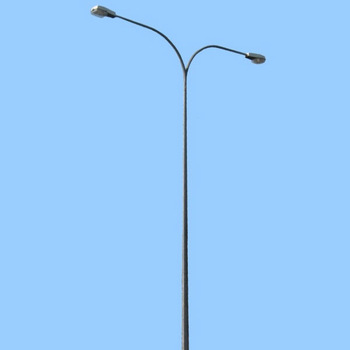 2)  Скамья: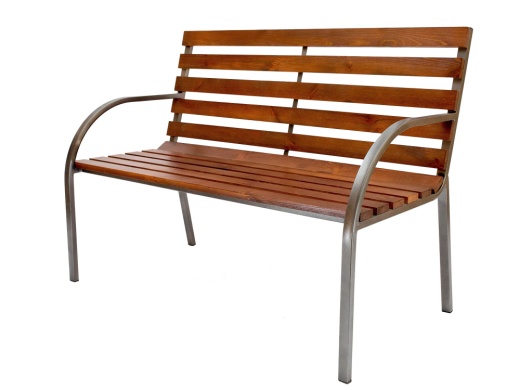 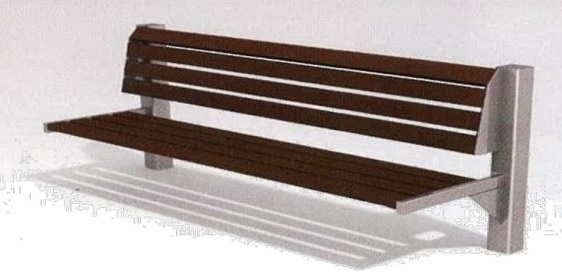 3)Урна: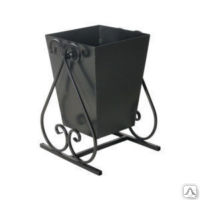 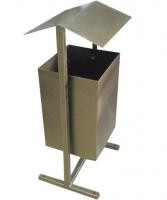 Учредитель: Администрация Спасского сельского поселения. Издатель: Администрация Спасского сельского поселения выполняет функции учредителя.Адрес издателя: 160510,0 Вологодская область, Вологодский район, п. Непотягово, дом 44.Главный редактор: Кудринская Наталья Николаевна, глава Спасского сельского поселения, тел. 55-72-45, E-mail – spasskoesp@yandex.ruТираж: 15 экземпляров.Распространяется бесплатно.ОТЧЕТ ОБ ИСПОЛНЕНИИ БЮДЖЕТАОТЧЕТ ОБ ИСПОЛНЕНИИ БЮДЖЕТАОТЧЕТ ОБ ИСПОЛНЕНИИ БЮДЖЕТАОТЧЕТ ОБ ИСПОЛНЕНИИ БЮДЖЕТАОТЧЕТ ОБ ИСПОЛНЕНИИ БЮДЖЕТАОТЧЕТ ОБ ИСПОЛНЕНИИ БЮДЖЕТАКОДЫФорма по ОКУД0503117на 1 октября 2020 г.на 1 октября 2020 г.на 1 октября 2020 г.Дата26.01.2021по ОКПО77598901Наименование
финансового органаАдминистрация Спасского сельского поселенияАдминистрация Спасского сельского поселенияАдминистрация Спасского сельского поселенияГлава по БК725Наименование публично-правового образованияБюджет Спасского сельского поселенияБюджет Спасского сельского поселенияБюджет Спасского сельского поселенияпо ОКТМО19620484Периодичность:месячная, квартальная, годоваямесячная, квартальная, годоваямесячная, квартальная, годоваяЕдиница измерения:руб.руб.руб.3831. Доходы бюджета1. Доходы бюджета1. Доходы бюджета1. Доходы бюджета1. Доходы бюджета1. Доходы бюджетаНаименование показателяКод строкиКод дохода по бюджетной классификацииУтвержденные бюджетные назначенияИсполненоНеисполненные назначения123456Доходы бюджета - всего010X23 530 878,6414 501 035,359 029 843,29в том числе:НАЛОГОВЫЕ И НЕНАЛОГОВЫЕ ДОХОДЫ010000 100000000000000009 344 000,003 536 299,785 807 700,22НАЛОГИ НА ПРИБЫЛЬ, ДОХОДЫ010000 101000000000000001 473 000,001 044 477,69428 522,31Налог на доходы физических лиц010000 101020000100001101 473 000,001 044 477,69428 522,31Налог на доходы физических лиц с доходов, источником которых является налоговый агент, за исключением доходов, в отношении которых исчисление и уплата налога осуществляются в соответствии со статьями 227, 227.1 и 228 Налогового кодекса Российской Федерации010000 101020100100001101 429 714,001 008 244,71421 469,29Налог на доходы физических лиц с доходов, источником которых является налоговый агент, за исключением доходов, в отношении которых исчисление и уплата налога осуществляются в соответствии со статьями 227, 227.1 и 228 Налогового кодекса Российской Федерации (сумма платежа (перерасчеты, недоимка и задолженность по соответствующему платежу, в том числе по отмененному)010000 101020100110001101 428 994,001 007 580,72421 413,28Налог на доходы физических лиц с доходов, источником которых является налоговый агент, за исключением доходов, в отношении которых исчисление и уплата налога осуществляются в соответствии со статьями 227, 227.1 и 228 Налогового кодекса Российской Федерации (сумма платежа (перерасчеты, недоимка и задолженность по соответствующему платежу, в том числе по отмененному)010000 10102010012100110320,00300,8419,16Налог на доходы физических лиц с доходов, источником которых является налоговый агент, за исключением доходов, в отношении которых исчисление и уплата налога осуществляются в соответствии со статьями 227, 227.1 и 228 Налогового кодекса Российской Федерации (сумма платежа (перерасчеты, недоимка и задолженность по соответствующему платежу, в том числе по отмененному)010000 10102010013000110400,00363,1536,85Налог на доходы физических лиц с доходов, полученных от осуществления деятельности физическими лицами, зарегистрированными в качестве индивидуальных предпринимателей, нотариусов, занимающихся частной практикой, адвокатов, учредивших адвокатские кабинеты, и других лиц, занимающихся частной практикой в соответствии со статьей 227 Налогового кодекса Российской Федерации010000 1010202001000011038 166,0031 269,266 896,74Налог на доходы физических лиц с доходов, полученных от осуществления деятельности физическими лицами, зарегистрированными в качестве индивидуальных предпринимателей, нотариусов, занимающихся частной практикой, адвокатов, учредивших адвокатские кабинеты, и других лиц, занимающихся частной практикой в соответствии со статьей 227 Налогового кодекса Российской Федерации (сумма платежа (перерасчеты, недоимка и задолженность по соответствующему платежу, в том числе по отмененному)010000 1010202001100011038 000,0031 102,266 897,74Налог на доходы физических лиц с доходов, полученных от осуществления деятельности физическими лицами, зарегистрированными в качестве индивидуальных предпринимателей, нотариусов, занимающихся частной практикой, адвокатов, учредивших адвокатские кабинеты, и других лиц, занимающихся частной практикой в соответствии со статьей 227 Налогового кодекса Российской Федерации (пени по соответствующему платежу)010000 1010202001210011041,0041,700,00Налог на доходы физических лиц с доходов, полученных от осуществления деятельности физическими лицами, зарегистрированными в качестве индивидуальных предпринимателей, нотариусов, занимающихся частной практикой, адвокатов, учредивших адвокатские кабинеты, и других лиц, занимающихся частной практикой в соответствии со статьей 227 Налогового кодекса Российской Федерации (суммы денежных взысканий (штрафов) по соответствующему платежу согласно законодательству Российской Федерации)010000 10102020013000110125,00125,300,00Налог на доходы физических лиц с доходов, полученных физическими лицами в соответствии со статьей 228 Налогового кодекса Российской Федерации010000 101020300100001105 120,004 963,72156,28Налог на доходы физических лиц с доходов, полученных физическими лицами в соответствии со статьей 228 Налогового кодекса Российской Федерации (сумма платежа (перерасчеты, недоимка и задолженность по соответствующему платежу, в том числе по отмененному)010000 101020300110001104 700,004 544,96155,04Налог на доходы физических лиц с доходов, полученных физическими лицами в соответствии со статьей 228 Налогового кодекса Российской Федерации (пени по соответствующему платежу)010000 10102030012100110380,00378,761,24Налог на доходы физических лиц с доходов, полученных физическими лицами в соответствии со статьей 228 Налогового кодекса Российской Федерации (суммы денежных взысканий (штрафов) по соответствующему платежу согласно законодательству Российской Федерации)010000 1010203001300011040,0040,000,00НАЛОГИ НА СОВОКУПНЫЙ ДОХОД010000 105000000000000000,003 127,990,00Единый сельскохозяйственный налог010000 105030000100001100,003 127,990,00Единый сельскохозяйственный налог010000 105030100100001100,003 127,990,00Единый сельскохозяйственный налог010000 105030100110001100,003 096,000,00Единый сельскохозяйственный налог010000 105030100121001100,0031,990,00НАЛОГИ НА ИМУЩЕСТВО010000 106000000000000006 894 000,001 666 596,395 227 403,61Налог на имущество физических лиц010000 106010000000001102 133 000,00285 858,751 847 141,25Налог на имущество физических лиц, взимаемый по ставкам, применяемым к объектам налогообложения, расположенным в границах сельских поселений010000 106010301000001102 133 000,00285 858,751 847 141,25Налог на имущество физических лиц, взимаемый по ставкам, применяемым к объектам налогообложения, расположенным в границах сельских поселений010000 106010301010001102 123 401,00276 225,211 847 175,79Налог на имущество физических лиц, взимаемый по ставкам, применяемым к объектам налогообложения, расположенным в границах сельских поселений010000 106010301021001109 599,009 633,540,00Земельный налог010000 106060000000001104 761 000,001 380 737,643 380 262,36Земельный налог с организаций010000 106060300000001101 224 000,00757 547,94466 452,06Земельный налог с организаций, обладающих земельным участком, расположенным в границах сельских поселений010000 106060331000001101 224 000,00757 547,94466 452,06Земельный налог с организаций, обладающих земельным участком, расположенным в границах сельских поселений010000 106060331010001101 218 000,00751 209,03466 790,97Земельный налог с организаций, обладающих земельным участком, расположенным в границах сельских поселений010000 106060331021001105 500,005 838,910,00Земельный налог с организаций, обладающих земельным участком, расположенным в границах сельских поселений010000 10606033103000110500,00500,000,00Земельный налог с физических лиц010000 106060400000001103 537 000,00623 189,702 913 810,30Земельный налог с физических лиц, обладающих земельным участком, расположенным в границах сельских поселений010000 106060431000001103 537 000,00623 189,702 913 810,30Земельный налог с физических лиц, обладающих земельным участком, расположенным в границах сельских поселений010000 106060431010001103 512 424,00598 597,692 913 826,31Земельный налог с физических лиц, обладающих земельным участком, расположенным в границах сельских поселений010000 1060604310210011024 576,0024 592,010,00ГОСУДАРСТВЕННАЯ ПОШЛИНА010000 1080000000000000041 000,0040 520,00480,00Государственная пошлина за совершение нотариальных действий (за исключением действий, совершаемых консульскими учреждениями Российской Федерации)010000 1080400001000011041 000,0040 520,00480,00Государственная пошлина за совершение нотариальных действий должностными лицами органов местного самоуправления, уполномоченными в соответствии с законодательными актами Российской Федерации на совершение нотариальных действий010000 1080402001000011041 000,0040 520,00480,00Государственная пошлина за совершение нотариальных действий должностными лицами органов местного самоуправления, уполномоченными в соответствии с законодательными актами Российской Федерации на совершение нотариальных действий010000 1080402001100011041 000,0040 520,00480,00ДОХОДЫ ОТ ИСПОЛЬЗОВАНИЯ ИМУЩЕСТВА, НАХОДЯЩЕГОСЯ В ГОСУДАРСТВЕННОЙ И МУНИЦИПАЛЬНОЙ СОБСТВЕННОСТИ010000 111000000000000006 000,0012 178,790,00Доходы, получаемые в виде арендной либо иной платы за передачу в возмездное пользование государственного и муниципального имущества (за исключением имущества бюджетных и автономных учреждений, а также имущества государственных и муниципальных унитарных предприятий, в том числе казенных)010000 111050000000001206 000,0012 178,790,00Доходы от сдачи в аренду имущества, находящегося в оперативном управлении органов государственной власти, органов местного самоуправления, государственных внебюджетных фондов и созданных ими учреждений (за исключением имущества бюджетных и автономных учреждений)010000 111050300000001206 000,0012 178,790,00Доходы от сдачи в аренду имущества, находящегося в оперативном управлении органов управления сельских поселений и созданных ими учреждений (за исключением имущества муниципальных бюджетных и автономных учреждений)010000 111050351000001206 000,0012 178,790,00ДОХОДЫ ОТ ПРОДАЖИ МАТЕРИАЛЬНЫХ И НЕМАТЕРИАЛЬНЫХ АКТИВОВ010000 11400000000000000930 000,00769 398,92160 601,08Доходы от продажи земельных участков, находящихся в государственной и муниципальной собственности010000 11406000000000430930 000,00769 398,92160 601,08Доходы от продажи земельных участков, государственная собственность на которые разграничена (за исключением земельных участков бюджетных и автономных учреждений)010000 11406020000000430930 000,00769 398,92160 601,08Доходы от продажи земельных участков, находящихся в собственности сельских поселений (за исключением земельных участков муниципальных бюджетных и автономных учреждений)010000 11406025100000430930 000,00769 398,92160 601,08БЕЗВОЗМЕЗДНЫЕ ПОСТУПЛЕНИЯ010000 2000000000000000014 186 878,6410 964 735,573 222 143,07БЕЗВОЗМЕЗДНЫЕ ПОСТУПЛЕНИЯ ОТ ДРУГИХ БЮДЖЕТОВ БЮДЖЕТНОЙ СИСТЕМЫ РОССИЙСКОЙ ФЕДЕРАЦИИ010000 2020000000000000013 968 968,6410 855 952,013 113 016,63Дотации бюджетам бюджетной системы Российской Федерации010000 202100000000001507 461 000,006 910 149,00550 851,00Дотации на выравнивание бюджетной обеспеченности010000 202150010000001500,002 396 725,000,00Дотации бюджетам сельских поселений на выравнивание бюджетной обеспеченности из бюджета субъекта Российской Федерации010000 202150011000001500,002 396 725,000,00Дотации бюджетам на поддержку мер по обеспечению сбалансированности бюджетов010000 202150020000001502 128 700,002 008 424,00120 276,00Дотации бюджетам сельских поселений на поддержку мер по обеспечению сбалансированности бюджетов010000 202150021000001502 128 700,002 008 424,00120 276,00Дотации бюджетам на частичную компенсацию дополнительных расходов на повышение оплаты труда работников бюджетной сферы и иные цели010000 202150090000001501 810 800,001 790 600,0020 200,00Дотации бюджетам сельских поселений на частичную компенсацию дополнительных расходов на повышение оплаты труда работников бюджетной сферы и иные цели010000 202150091000001501 810 800,001 790 600,0020 200,00Дотации на выравнивание бюджетной обеспеченности из бюджетов муниципальных районов, городских округов с внутригородским делением010000 202160010000001503 521 500,00714 400,002 807 100,00Дотации бюджетам сельских поселений на выравнивание бюджетной обеспеченности из бюджетов муниципальных районов010000 202160011000001503 521 500,00714 400,002 807 100,00Субсидии бюджетам бюджетной системы Российской Федерации (межбюджетные субсидии)010000 202200000000001505 249 982,743 161 517,112 088 465,63Прочие субсидии010000 202299990000001505 249 982,743 161 517,112 088 465,63Прочие субсидии бюджетам сельских поселений010000 202299991000001505 249 982,743 161 517,112 088 465,63Субвенции бюджетам бюджетной системы Российской Федерации010000 20230000000000150235 900,00177 425,0058 475,00Субвенции местным бюджетам на выполнение передаваемых полномочий субъектов Российской Федерации010000 202300240000001502 000,000,002 000,00Субвенции бюджетам сельских поселений на выполнение передаваемых полномочий субъектов Российской Федерации010000 202300241000001502 000,000,002 000,00Субвенции бюджетам на осуществление первичного воинского учета на территориях, где отсутствуют военные комиссариаты010000 20235118000000150233 900,00175 425,0058 475,00Субвенции бюджетам сельских поселений на осуществление первичного воинского учета на территориях, где отсутствуют военные комиссариаты010000 20235118100000150233 900,00175 425,0058 475,00Единая субвенция местным бюджетам из бюджета субъекта Российской Федерации010000 202369000000001500,002 000,000,00Единая субвенция бюджетам сельских поселений из бюджета субъекта Российской Федерации010000 202369001000001500,002 000,000,00Иные межбюджетные трансферты010000 202400000000001501 022 085,90606 860,90415 225,00Межбюджетные трансферты, передаваемые бюджетам муниципальных образований на осуществление части полномочий по решению вопросов местного значения в соответствии с заключенными соглашениями010000 20240014000000150214 985,90184 985,9030 000,00Межбюджетные трансферты, передаваемые бюджетам сельских поселений из бюджетов муниципальных районов на осуществление части полномочий по решению вопросов местного значения в соответствии с заключенными соглашениями010000 20240014100000150214 985,90184 985,9030 000,00Прочие межбюджетные трансферты, передаваемые бюджетам010000 20249999000000150807 100,00421 875,00385 225,00Прочие межбюджетные трансферты, передаваемые бюджетам сельских поселений010000 20249999100000150807 100,00421 875,00385 225,00ПРОЧИЕ БЕЗВОЗМЕЗДНЫЕ ПОСТУПЛЕНИЯ010000 20700000000000000217 910,00108 783,56109 126,44Прочие безвозмездные поступления в бюджеты сельских поселений010000 20705000100000150217 910,00108 783,56109 126,44Поступления от денежных пожертвований, предоставляемых физическими лицами получателям средств бюджетов сельских поселений010000 20705020100000150217 910,00108 783,56109 126,44Форма 0503117 с. 2Форма 0503117 с. 2Форма 0503117 с. 22. Расходы бюджета2. Расходы бюджета2. Расходы бюджета2. Расходы бюджета2. Расходы бюджета2. Расходы бюджетаНаименование показателяКод строкиКод расхода по бюджетной классификацииУтвержденные бюджетные назначенияИсполненоНеисполненные назначения123456Расходы бюджета - всего200X24 416 878,6412 291 597,0512 125 281,59в том числе:ОБЩЕГОСУДАРСТВЕННЫЕ ВОПРОСЫ200000 0100 0000000000 0007 817 415,665 434 867,192 382 548,47Функционирование высшего должностного лица субъекта Российской Федерации и муниципального образования200000 0102 0000000000 0001 038 134,86682 936,85355 198,01Обеспечение деятельности органов местного самоуправления;200000 0102 8200000000 000970 000,00642 044,26327 955,74364 Расходы на обеспечение функций главы муниципального образования200000 0102 8200010010 000970 000,00642 044,26327 955,74Расходы на выплаты персоналу в целях обеспечения выполнения функций государственными (муниципальными) органами, казенными учреждениями, органами управления государственными внебюджетными фондами200000 0102 8200010010 100970 000,00642 044,26327 955,74Расходы на выплаты персоналу государственных (муниципальных) органов200000 0102 8200010010 120970 000,00642 044,26327 955,74Фонд оплаты труда государственных (муниципальных) органов200000 0102 8200010010 121721 700,00500 116,36221 583,64Взносы по обязательному социальному страхованию на выплаты денежного содержания и иные выплаты работникам государственных (муниципальных) органов200000 0102 8200010010 129248 300,00141 927,90106 372,10Программа по повышению заработной платы работникам бюджетной сферы200000 0102 9Ф00000000 00068 134,8640 892,5927 242,27Обеспечение повышения заработной платы200000 0102 9Ф11270030 00068 134,8640 892,5927 242,27Расходы на выплаты персоналу в целях обеспечения выполнения функций государственными (муниципальными) органами, казенными учреждениями, органами управления государственными внебюджетными фондами200000 0102 9Ф11270030 10068 134,8640 892,5927 242,27Расходы на выплаты персоналу государственных (муниципальных) органов200000 0102 9Ф11270030 12068 134,8640 892,5927 242,27Фонд оплаты труда государственных (муниципальных) органов200000 0102 9Ф11270030 12125 855,6025 855,600,00Взносы по обязательному социальному страхованию на выплаты денежного содержания и иные выплаты работникам государственных (муниципальных) органов200000 0102 9Ф11270030 12942 279,2615 036,9927 242,27Функционирование Правительства Российской Федерации, высших исполнительных органов государственной власти субъектов Российской Федерации, местных администраций200000 0104 0000000000 0005 649 330,803 959 780,341 689 550,46Государственная программа (обеспечение законности правопорядка и общественной безопасности в Вологодской области на 2014-2020 годы)200000 0104 1500000000 0002 000,000,002 000,00Осуществление отдельных государственных полномочий по определению перечня должностных лиц, уполномоченных составлять протоколы об административных правонарушениях, предусмотренных соответствующими статьями Кодекса Вологодской области об административных правонарушениях200000 0104 1590272140 0002 000,000,002 000,00Закупка товаров, работ и услуг для обеспечения государственных (муниципальных) нужд200000 0104 1590272140 2002 000,000,002 000,00Иные закупки товаров, работ и услуг для обеспечения государственных (муниципальных) нужд200000 0104 1590272140 2402 000,000,002 000,00Прочая закупка товаров, работ и услуг200000 0104 1590272140 2442 000,000,002 000,00Обеспечение деятельности органов местного самоуправления;200000 0104 8200000000 0004 747 230,803 088 859,231 658 371,57Расходы на обеспечение функций центрального аппарата200000 0104 8200010020 0004 747 230,803 088 859,231 658 371,57Расходы на выплаты персоналу в целях обеспечения выполнения функций государственными (муниципальными) органами, казенными учреждениями, органами управления государственными внебюджетными фондами200000 0104 8200010020 1003 231 050,001 969 811,911 261 238,09Расходы на выплаты персоналу государственных (муниципальных) органов200000 0104 8200010020 1203 231 050,001 969 811,911 261 238,09Фонд оплаты труда государственных (муниципальных) органов200000 0104 8200010020 1212 477 800,001 545 956,98931 843,02Взносы по обязательному социальному страхованию на выплаты денежного содержания и иные выплаты работникам государственных (муниципальных) органов200000 0104 8200010020 129753 250,00423 854,93329 395,07Закупка товаров, работ и услуг для обеспечения государственных (муниципальных) нужд200000 0104 8200010020 2001 233 300,00994 278,75239 021,25Иные закупки товаров, работ и услуг для обеспечения государственных (муниципальных) нужд200000 0104 8200010020 2401 233 300,00994 278,75239 021,25Закупка товаров, работ, услуг в сфере информационно-коммуникационных технологий200000 0104 8200010020 242268 000,00202 915,5865 084,42Прочая закупка товаров, работ и услуг200000 0104 8200010020 244965 300,00791 363,17173 936,83Социальное обеспечение и иные выплаты населению200000 0104 8200010020 30082 880,800,0082 880,80Социальные выплаты гражданам, кроме публичных нормативных социальных выплат200000 0104 8200010020 32082 880,800,0082 880,80Пособия, компенсации и иные социальные выплаты гражданам, кроме публичных нормативных обязательств200000 0104 8200010020 32182 880,800,0082 880,80Иные бюджетные ассигнования200000 0104 8200010020 800200 000,00124 768,5775 231,43Исполнение судебных актов200000 0104 8200010020 830100 000,0069 762,3230 237,68Исполнение судебных актов Российской Федерации и мировых соглашений по возмещению причиненного вреда200000 0104 8200010020 831100 000,0069 762,3230 237,68Уплата налогов, сборов и иных платежей200000 0104 8200010020 850100 000,0055 006,2544 993,75Уплата налога на имущество организаций и земельного налога200000 0104 8200010020 85180 000,0052 717,0027 283,00Уплата прочих налогов, сборов200000 0104 8200010020 8523 000,001 632,001 368,00Уплата иных платежей200000 0104 8200010020 85317 000,00657,2516 342,75Муниципальная программа «Управление муниципальной собственностью Вологодского муниципального района на период 2015-2020 годы»200000 0104 9100000000 000100 000,0075 000,0025 000,00Подпрограмма 2 "Совершенстование системы учета, использования и распоряжения земельными ресурсами Вологодского муниципального района"200000 0104 9120000000 000100 000,0075 000,0025 000,00Иные межбюджетные трансферты по осуществлению комплексных кадастровых работ в части предварительной подготовки документов200000 0104 9120083150 000100 000,0075 000,0025 000,00Расходы на выплаты персоналу в целях обеспечения выполнения функций государственными (муниципальными) органами, казенными учреждениями, органами управления государственными внебюджетными фондами200000 0104 9120083150 100100 000,0075 000,0025 000,00Расходы на выплаты персоналу государственных (муниципальных) органов200000 0104 9120083150 120100 000,0075 000,0025 000,00Фонд оплаты труда государственных (муниципальных) органов200000 0104 9120083150 12176 700,0057 603,6919 096,31Взносы по обязательному социальному страхованию на выплаты денежного содержания и иные выплаты работникам государственных (муниципальных) органов200000 0104 9120083150 12923 300,0017 396,315 903,69Непрограммные направления деятельности органов местного самоуправления Вологодского муниципального района200000 0104 9900000000 0004 000,004 000,000,00Иные непрограммные расходы200000 0104 9990000000 0004 000,004 000,000,00Выполнение полномочий по хранению и использованию архивного фонда Вологодского муниципального района по личному составу сельских советов200000 0104 9990083010 0004 000,004 000,000,00Закупка товаров, работ и услуг для обеспечения государственных (муниципальных) нужд200000 0104 9990083010 2004 000,004 000,000,00Иные закупки товаров, работ и услуг для обеспечения государственных (муниципальных) нужд200000 0104 9990083010 2404 000,004 000,000,00Прочая закупка товаров, работ и услуг200000 0104 9990083010 2444 000,004 000,000,00Программа по повышению заработной платы работникам бюджетной сферы200000 0104 9Ф00000000 000796 100,00791 921,114 178,89Обеспечение повышения заработной платы200000 0104 9Ф11270030 000796 100,00791 921,114 178,89Расходы на выплаты персоналу в целях обеспечения выполнения функций государственными (муниципальными) органами, казенными учреждениями, органами управления государственными внебюджетными фондами200000 0104 9Ф11270030 100796 100,00791 921,114 178,89Расходы на выплаты персоналу государственных (муниципальных) органов200000 0104 9Ф11270030 120796 100,00791 921,114 178,89Фонд оплаты труда государственных (муниципальных) органов200000 0104 9Ф11270030 121610 500,00606 321,414 178,59Взносы по обязательному социальному страхованию на выплаты денежного содержания и иные выплаты работникам государственных (муниципальных) органов200000 0104 9Ф11270030 129185 600,00185 599,700,30Обеспечение деятельности финансовых, налоговых и таможенных органов и органов финансового (финансово-бюджетного) надзора200000 0106 0000000000 000244 950,0072 150,00172 800,00Доплаты к пенсиям государственных служащих субъектов Российской Федерации и муниципальных служащих200000 0106 8300000000 000148 750,000,00148 750,00Доплаты к пенсиям государственных служащих субъектов Российской Федерации и муниципальных служащих.200000 0106 8300000000 00096 200,0072 150,0024 050,00Иные межбюджетные трансферты из бюджета Спасского сельского поселения, связанные с передачей полномочий органам местного самоуправления Вологодского муниципального района200000 0106 8320000000 000148 750,000,00148 750,00Иные межбюджетные трансферты из бюджета Спасского сельского поселения, связанные с передачей полномочий органам местного самоуправления Вологодского муниципального района200000 0106 8320000000 00096 200,0072 150,0024 050,00Иные межбюджетные трансферты в области финансового контроля200000 0106 8320081010 00050 000,0037 500,0012 500,00Межбюджетные трансферты200000 0106 8320081010 50050 000,0037 500,0012 500,00Иные межбюджетные трансферты200000 0106 8320081010 54050 000,0037 500,0012 500,00Иные межбюджетные трансферты в области жилищных правоотношений по АИС200000 0106 8320081020 00046 200,0034 650,0011 550,00Межбюджетные трансферты200000 0106 8320081020 50046 200,0034 650,0011 550,00Иные межбюджетные трансферты200000 0106 8320081020 54046 200,0034 650,0011 550,00Иные межбюджетные трансферты в сфере организации благоустройства территории сельского поселения200000 0106 8320081040 000148 750,000,00148 750,00Межбюджетные трансферты200000 0106 8320081040 500148 750,000,00148 750,00Иные межбюджетные трансферты200000 0106 8320081040 540148 750,000,00148 750,00Обеспечение проведения выборов и референдумов200000 0107 0000000000 000500 000,00500 000,000,00Доплаты к пенсиям государственных служащих субъектов Российской Федерации и муниципальных служащих200000 0107 8300000000 000500 000,00500 000,000,00Обеспечение проведения выборов200000 0107 8330000000 000500 000,00500 000,000,00Обеспечение проведения выборов главы муниципального образования200000 0107 8330000010 000500 000,00500 000,000,00Иные бюджетные ассигнования200000 0107 8330000010 800500 000,00500 000,000,00Специальные расходы200000 0107 8330000010 880500 000,00500 000,000,00Резервные фонды200000 0111 0000000000 00030 000,000,0030 000,00Обеспечение деятельности органов местного самоуправления;200000 0111 8200000000 00030 000,000,0030 000,00Резервный фонд Спасского сельского поселения200000 0111 8210000000 00030 000,000,0030 000,00Иные бюджетные ассигнования200000 0111 8210000000 80030 000,000,0030 000,00Резервные средства200000 0111 8210000000 87030 000,000,0030 000,00Другие общегосударственные вопросы200000 0113 0000000000 000355 000,00220 000,00135 000,00Обеспечение деятельности органов местного самоуправления;200000 0113 8200000000 00015 000,0015 000,000,00Содержание и обслуживание казны Спасского сельского поселения200000 0113 8220000000 00015 000,0015 000,000,00Выполнение функций органами местного самоуправления Спасского сельского поселения по проведению работ по учету, использованию и распоряжению муниципальным имуществом Спасского сельского поселения200000 0113 8220000250 00015 000,0015 000,000,00Закупка товаров, работ и услуг для обеспечения государственных (муниципальных) нужд200000 0113 8220000250 20015 000,0015 000,000,00Иные закупки товаров, работ и услуг для обеспечения государственных (муниципальных) нужд200000 0113 8220000250 24015 000,0015 000,000,00Прочая закупка товаров, работ и услуг200000 0113 8220000250 24415 000,0015 000,000,00Доплаты к пенсиям государственных служащих субъектов Российской Федерации и муниципальных служащих200000 0113 8300000000 000340 000,00205 000,00135 000,00Иные межбюджетные трансферты из бюджета Спасского сельского поселения, связанные с передачей полномочий органам местного самоуправления Вологодского муниципального района200000 0113 8320000000 000340 000,00205 000,00135 000,00Иные межбюджетные трансферты в области ведения бухгалтерского учета и отчетности200000 0113 8320081030 000340 000,00205 000,00135 000,00Межбюджетные трансферты200000 0113 8320081030 500340 000,00205 000,00135 000,00Иные межбюджетные трансферты200000 0113 8320081030 540340 000,00205 000,00135 000,00НАЦИОНАЛЬНАЯ ОБОРОНА200000 0200 0000000000 000233 900,00175 425,0058 475,00Мобилизационная и вневойсковая подготовка200000 0203 0000000000 000233 900,00175 425,0058 475,00Государственная программа (обеспечение законности правопорядка и общественной безопасности в Вологодской области на 2014-2020 годы)200000 0203 1500000000 000233 900,00175 425,0058 475,00Осуществление первичного воинского учета на территориях, где отсутствуют военные комиссариаты200000 0203 1590351180 000233 900,00175 425,0058 475,00Расходы на выплаты персоналу в целях обеспечения выполнения функций государственными (муниципальными) органами, казенными учреждениями, органами управления государственными внебюджетными фондами200000 0203 1590351180 100233 900,00175 425,0058 475,00Расходы на выплаты персоналу государственных (муниципальных) органов200000 0203 1590351180 120233 900,00175 425,0058 475,00Фонд оплаты труда государственных (муниципальных) органов200000 0203 1590351180 121179 400,00135 662,8343 737,17Взносы по обязательному социальному страхованию на выплаты денежного содержания и иные выплаты работникам государственных (муниципальных) органов200000 0203 1590351180 12954 500,0039 762,1714 737,83НАЦИОНАЛЬНАЯ БЕЗОПАСНОСТЬ И ПРАВООХРАНИТЕЛЬНАЯ ДЕЯТЕЛЬНОСТЬ200000 0300 0000000000 000622 116,58311 362,53310 754,05Обеспечение пожарной безопасности200000 0310 0000000000 000622 116,58311 362,53310 754,05 Реализация проекта "Народный бюджет"200000 0310 7200000000 000573 667,00286 833,50286 833,50Реализация проекта "Народный бюджет" в Спасском сельском поселении200000 0310 7250000000 000573 667,00286 833,50286 833,50Выполнение мероприятий по реализации проекта «Народный бюджет»за счет средств областного и районного бюджета200000 0310 72500S2270 000519 168,64255 281,82263 886,82Закупка товаров, работ и услуг для обеспечения государственных (муниципальных) нужд200000 0310 72500S2270 200519 168,64255 281,82263 886,82Иные закупки товаров, работ и услуг для обеспечения государственных (муниципальных) нужд200000 0310 72500S2270 240519 168,64255 281,82263 886,82Прочая закупка товаров, работ и услуг200000 0310 72500S2270 244519 168,64255 281,82263 886,82Выполнение мероприятий по реализации проекта «Народный бюджет» за счет средств физических лиц200000 0310 72500Ф2270 00054 498,3631 551,6822 946,68Закупка товаров, работ и услуг для обеспечения государственных (муниципальных) нужд200000 0310 72500Ф2270 20054 498,3631 551,6822 946,68Иные закупки товаров, работ и услуг для обеспечения государственных (муниципальных) нужд200000 0310 72500Ф2270 24054 498,3631 551,6822 946,68Прочая закупка товаров, работ и услуг200000 0310 72500Ф2270 24454 498,3631 551,6822 946,68Обеспечение деятельности органов местного самоуправления;200000 0310 8200000000 00048 449,5824 529,0323 920,55Реализация полномочий Спасского сельского поселения по обеспечению национальной безопасности и правоохранительной деятельности200000 0310 8230000000 00048 449,5824 529,0323 920,55Закупка товаров, работ и услуг для обеспечения государственных (муниципальных) нужд200000 0310 8230000000 20048 449,5824 529,0323 920,55Иные закупки товаров, работ и услуг для обеспечения государственных (муниципальных) нужд200000 0310 8230000000 24048 449,5824 529,0323 920,55Прочая закупка товаров, работ и услуг200000 0310 8230000000 24448 449,5824 529,0323 920,55НАЦИОНАЛЬНАЯ ЭКОНОМИКА200000 0400 0000000000 000105 000,0094 000,0011 000,00Другие вопросы в области национальной экономики200000 0412 0000000000 000105 000,0094 000,0011 000,00Доплаты к пенсиям государственных служащих субъектов Российской Федерации и муниципальных служащих200000 0412 8300000000 000100 000,0094 000,006 000,00Реализация полномочий Спасского сельского поселения в сфере архитектуры и градостроительства200000 0412 8350000000 000100 000,0094 000,006 000,00Закупка товаров, работ и услуг для обеспечения государственных (муниципальных) нужд200000 0412 8350000000 200100 000,0094 000,006 000,00Иные закупки товаров, работ и услуг для обеспечения государственных (муниципальных) нужд200000 0412 8350000000 240100 000,0094 000,006 000,00Прочая закупка товаров, работ и услуг200000 0412 8350000000 244100 000,0094 000,006 000,00Непрограммные направления деятельности органов местного самоуправления Вологодского муниципального района200000 0412 9900000000 0005 000,000,005 000,00Иные непрограммные расходы200000 0412 9990000000 0005 000,000,005 000,00Иные межбюджетные трансферты в части утверждения внесения изменений в документы градостроительного зонирования поселений района200000 0412 9990083050 0005 000,000,005 000,00Закупка товаров, работ и услуг для обеспечения государственных (муниципальных) нужд200000 0412 9990083050 2005 000,000,005 000,00Иные закупки товаров, работ и услуг для обеспечения государственных (муниципальных) нужд200000 0412 9990083050 2405 000,000,005 000,00Прочая закупка товаров, работ и услуг200000 0412 9990083050 2445 000,000,005 000,00ЖИЛИЩНО-КОММУНАЛЬНОЕ ХОЗЯЙСТВО200000 0500 0000000000 0006 882 491,262 134 345,474 748 145,79Коммунальное хозяйство200000 0502 0000000000 000105 985,90105 985,850,05Муниципальная программа "Оздоровление окружающей среды Вологодского муниципального района на 2015-2020 годы"200000 0502 9Ж00000000 000105 985,90105 985,850,05Ремонт и обустройство источников нецентрализованного водоснабжения за счет средств районного бюджета200000 0502 9Ж012S2270 00094 327,4594 327,450,00Закупка товаров, работ и услуг для обеспечения государственных (муниципальных) нужд200000 0502 9Ж012S2270 20094 327,4594 327,450,00Иные закупки товаров, работ и услуг для обеспечения государственных (муниципальных) нужд200000 0502 9Ж012S2270 24094 327,4594 327,450,00Прочая закупка товаров, работ и услуг200000 0502 9Ж012S2270 24494 327,4594 327,450,00Ремонт и обустройство источников нецентрализованного водоснабжения за счет средств физических и юридических лиц200000 0502 9Ж012Ф2270 00011 658,4511 658,400,05Закупка товаров, работ и услуг для обеспечения государственных (муниципальных) нужд200000 0502 9Ж012Ф2270 20011 658,4511 658,400,05Иные закупки товаров, работ и услуг для обеспечения государственных (муниципальных) нужд200000 0502 9Ж012Ф2270 24011 658,4511 658,400,05Прочая закупка товаров, работ и услуг200000 0502 9Ж012Ф2270 24411 658,4511 658,400,05Благоустройство200000 0503 0000000000 0006 776 505,362 028 359,624 748 145,74Программа по предотвращению распространения сорного растения борщевик Сосновского200000 0503 0600000000 00066 046,2466 046,240,00Субсидии на проведение мероприятий по предотвращению распространения сорного растения борщевик Сосновского200000 0503 06У04S1400 00066 046,2466 046,240,00Закупка товаров, работ и услуг для обеспечения государственных (муниципальных) нужд200000 0503 06У04S1400 20066 046,2466 046,240,00Иные закупки товаров, работ и услуг для обеспечения государственных (муниципальных) нужд200000 0503 06У04S1400 24066 046,2466 046,240,00Прочая закупка товаров, работ и услуг200000 0503 06У04S1400 24466 046,2466 046,240,00-200000 0503 1200000000 0001 787 700,0012 650,111 775 049,89Реализация мероприятий на обустройство систем уличного освещения200000 0503 12107S3350 0001 787 700,0012 650,111 775 049,89Закупка товаров, работ и услуг для обеспечения государственных (муниципальных) нужд200000 0503 12107S3350 2001 787 700,0012 650,111 775 049,89Иные закупки товаров, работ и услуг для обеспечения государственных (муниципальных) нужд200000 0503 12107S3350 2401 787 700,0012 650,111 775 049,89Прочая закупка товаров, работ и услуг200000 0503 12107S3350 2441 787 700,0012 650,111 775 049,89 Реализация проекта "Народный бюджет"200000 0503 7200000000 0002 279 838,00675 217,401 604 620,60Реализация проекта "Народный бюджет" в Спасском сельском поселении200000 0503 7250000000 0002 279 838,00675 217,401 604 620,60Выполнение мероприятий по реализации проекта «Народный бюджет»за счет средств областного и районного бюджета200000 0503 72500S2270 0002 143 047,72658 060,401 484 987,32Закупка товаров, работ и услуг для обеспечения государственных (муниципальных) нужд200000 0503 72500S2270 2002 143 047,72658 060,401 484 987,32Иные закупки товаров, работ и услуг для обеспечения государственных (муниципальных) нужд200000 0503 72500S2270 2402 143 047,72658 060,401 484 987,32Прочая закупка товаров, работ и услуг200000 0503 72500S2270 2442 143 047,72658 060,401 484 987,32Выполнение мероприятий по реализации проекта «Народный бюджет» за счет средств физических лиц200000 0503 72500Ф2270 000136 790,2817 157,00119 633,28Закупка товаров, работ и услуг для обеспечения государственных (муниципальных) нужд200000 0503 72500Ф2270 200136 790,2817 157,00119 633,28Иные закупки товаров, работ и услуг для обеспечения государственных (муниципальных) нужд200000 0503 72500Ф2270 240136 790,2817 157,00119 633,28Прочая закупка товаров, работ и услуг200000 0503 72500Ф2270 244136 790,2817 157,00119 633,28-200000 0503 7400000000 0001 088 200,00726 850,26361 349,74Организация уличного освещения200000 0503 74000S1090 0001 088 200,00726 850,26361 349,74Закупка товаров, работ и услуг для обеспечения государственных (муниципальных) нужд200000 0503 74000S1090 2001 088 200,00726 850,26361 349,74Иные закупки товаров, работ и услуг для обеспечения государственных (муниципальных) нужд200000 0503 74000S1090 2401 088 200,00726 850,26361 349,74Прочая закупка товаров, работ и услуг200000 0503 74000S1090 2441 088 200,00726 850,26361 349,741200000 0503 8100000000 000638 391,96284 794,42353 597,54Муниципальная программа Спасского сельского поселения "Благоустройство в Спасском сельском поселении"200000 0503 8120000000 000638 391,96284 794,42353 597,54Озеленение200000 0503 8120000020 0009 830,409 830,400,00Закупка товаров, работ и услуг для обеспечения государственных (муниципальных) нужд200000 0503 8120000020 2009 830,409 830,400,00Иные закупки товаров, работ и услуг для обеспечения государственных (муниципальных) нужд200000 0503 8120000020 2409 830,409 830,400,00Прочая закупка товаров, работ и услуг200000 0503 8120000020 2449 830,409 830,400,00Организация и содержание мест захоронения200000 0503 8120000030 00080 000,0030 791,0049 209,00Закупка товаров, работ и услуг для обеспечения государственных (муниципальных) нужд200000 0503 8120000030 20080 000,0030 791,0049 209,00Иные закупки товаров, работ и услуг для обеспечения государственных (муниципальных) нужд200000 0503 8120000030 24080 000,0030 791,0049 209,00Прочая закупка товаров, работ и услуг200000 0503 8120000030 24480 000,0030 791,0049 209,00Прочие мероприятия по благоустройству поселения200000 0503 8120000040 000548 561,56244 173,02304 388,54Закупка товаров, работ и услуг для обеспечения государственных (муниципальных) нужд200000 0503 8120000040 200548 561,56244 173,02304 388,54Иные закупки товаров, работ и услуг для обеспечения государственных (муниципальных) нужд200000 0503 8120000040 240548 561,56244 173,02304 388,54Прочая закупка товаров, работ и услуг200000 0503 8120000040 244548 561,56244 173,02304 388,54Доплаты к пенсиям государственных служащих субъектов Российской Федерации и муниципальных служащих200000 0503 8300000000 00098 579,160,0098 579,16Иные межбюджетные трансферты из бюджета Спасского сельского поселения, связанные с передачей полномочий органам местного самоуправления Вологодского муниципального района200000 0503 8320000000 00098 579,160,0098 579,16-200000 0503 832F200000 00098 579,160,0098 579,16Реализация мероприятий по благоустройству дворовых территорий в Спасском сельском поселении/ софинансирование200000 0503 832F255551 00098 579,160,0098 579,16Межбюджетные трансферты200000 0503 832F255551 50098 579,160,0098 579,16Иные межбюджетные трансферты200000 0503 832F255551 54098 579,160,0098 579,16Муниципальная программа "Оздоровление окружающей среды Вологодского муниципального района на 2015-2020 годы"200000 0503 9Ж00000000 00081 750,000,0081 750,00Обустройство площадок под ТБО на территории поселения200000 0503 9Ж02081011 00076 750,000,0076 750,00Закупка товаров, работ и услуг для обеспечения государственных (муниципальных) нужд200000 0503 9Ж02081011 20076 750,000,0076 750,00Иные закупки товаров, работ и услуг для обеспечения государственных (муниципальных) нужд200000 0503 9Ж02081011 24076 750,000,0076 750,00Прочая закупка товаров, работ и услуг200000 0503 9Ж02081011 24476 750,000,0076 750,00Приобретение контейнеров для вывоза ТБО200000 0503 9Ж02081012 0005 000,000,005 000,00Закупка товаров, работ и услуг для обеспечения государственных (муниципальных) нужд200000 0503 9Ж02081012 2005 000,000,005 000,00Иные закупки товаров, работ и услуг для обеспечения государственных (муниципальных) нужд200000 0503 9Ж02081012 2405 000,000,005 000,00Прочая закупка товаров, работ и услуг200000 0503 9Ж02081012 2445 000,000,005 000,00Управление общественными муниципальными финансами Вологодского муниципального района на период 2014-2020 годы»200000 0503 9Ф00000000 000736 000,00262 801,19473 198,81Подпрограмма 1 Создание условий для эффективного управления финансами Вологодского муниципального района200000 0503 9Ф10000000 000736 000,00262 801,19473 198,81Иные межбюджетные трансферты на уличное освещение200000 0503 9Ф11283121 000736 000,00262 801,19473 198,81Закупка товаров, работ и услуг для обеспечения государственных (муниципальных) нужд200000 0503 9Ф11283121 200736 000,00262 801,19473 198,81Иные закупки товаров, работ и услуг для обеспечения государственных (муниципальных) нужд200000 0503 9Ф11283121 240736 000,00262 801,19473 198,81Прочая закупка товаров, работ и услуг200000 0503 9Ф11283121 244736 000,00262 801,19473 198,81ОБРАЗОВАНИЕ200000 0700 0000000000 00020 000,000,0020 000,00Молодежная политика200000 0707 0000000000 00020 000,000,0020 000,00Обеспечение деятельности органов местного самоуправления;200000 0707 8200000000 00020 000,000,0020 000,00Проведение мероприятий для детей и молодежи200000 0707 8270000000 00020 000,000,0020 000,00Закупка товаров, работ и услуг для обеспечения государственных (муниципальных) нужд200000 0707 8270000000 20020 000,000,0020 000,00Иные закупки товаров, работ и услуг для обеспечения государственных (муниципальных) нужд200000 0707 8270000000 24020 000,000,0020 000,00Прочая закупка товаров, работ и услуг200000 0707 8270000000 24420 000,000,0020 000,00КУЛЬТУРА, КИНЕМАТОГРАФИЯ200000 0800 0000000000 0006 235 955,142 900 255,143 335 700,00Культура200000 0801 0000000000 0006 235 955,142 900 255,143 335 700,00 Реализация проекта "Народный бюджет"200000 0801 7200000000 000443 690,00219 690,00224 000,00Реализация проекта "Народный бюджет" в Спасском сельском поселении200000 0801 7250000000 000443 690,00219 690,00224 000,00Выполнение мероприятий по реализации проекта «Народный бюджет»за счет средств областного и районного бюджета200000 0801 72500S2270 000417 068,60206 508,60210 560,00Закупка товаров, работ и услуг для обеспечения государственных (муниципальных) нужд200000 0801 72500S2270 200417 068,60206 508,60210 560,00Иные закупки товаров, работ и услуг для обеспечения государственных (муниципальных) нужд200000 0801 72500S2270 240417 068,60206 508,60210 560,00Прочая закупка товаров, работ и услуг200000 0801 72500S2270 244417 068,60206 508,60210 560,00Выполнение мероприятий по реализации проекта «Народный бюджет» за счет средств физических лиц200000 0801 72500Ф2270 00026 621,4013 181,4013 440,00Закупка товаров, работ и услуг для обеспечения государственных (муниципальных) нужд200000 0801 72500Ф2270 20026 621,4013 181,4013 440,00Иные закупки товаров, работ и услуг для обеспечения государственных (муниципальных) нужд200000 0801 72500Ф2270 24026 621,4013 181,4013 440,00Прочая закупка товаров, работ и услуг200000 0801 72500Ф2270 24426 621,4013 181,4013 440,00Обеспечение деятельности органов местного самоуправления;200000 0801 8200000000 0005 021 700,001 910 000,003 111 700,00Реализация полномочий Спасского сельского поселения в сфере культуры и кинематографии200000 0801 8280000000 0005 021 700,001 910 000,003 111 700,00Предоставление субсидий бюджетным, автономным учреждениям и иным некоммерческим организациям200000 0801 8280000000 6003 651 700,001 910 000,001 741 700,00Субсидии бюджетным учреждениям200000 0801 8280000000 6103 651 700,001 910 000,001 741 700,00Субсидии бюджетным учреждениям на финансовое обеспечение государственного (муниципального) задания на оказание государственных (муниципальных) услуг (выполнение работ)200000 0801 8280000000 6113 651 700,001 910 000,001 741 700,00Осуществление переданных полномочий в области культуры200000 0801 8280081090 0001 370 000,000,001 370 000,00Межбюджетные трансферты200000 0801 8280081090 5001 370 000,000,001 370 000,00Иные межбюджетные трансферты200000 0801 8280081090 5401 370 000,000,001 370 000,00Программа по повышению заработной платы работникам бюджетной сферы200000 0801 9Ф00000000 000770 565,14770 565,140,00Обеспечение повышения заработной платы200000 0801 9Ф11270030 000770 565,14770 565,140,00Предоставление субсидий бюджетным, автономным учреждениям и иным некоммерческим организациям200000 0801 9Ф11270030 600770 565,14770 565,140,00Субсидии бюджетным учреждениям200000 0801 9Ф11270030 610770 565,14770 565,140,00Субсидии бюджетным учреждениям на финансовое обеспечение государственного (муниципального) задания на оказание государственных (муниципальных) услуг (выполнение работ)200000 0801 9Ф11270030 611770 565,14770 565,140,00СОЦИАЛЬНАЯ ПОЛИТИКА200000 1000 0000000000 000414 000,00195 291,72218 708,28Пенсионное обеспечение200000 1001 0000000000 000314 000,00192 162,72121 837,28Доплаты к пенсиям государственных служащих субъектов Российской Федерации и муниципальных служащих200000 1001 8300000000 000314 000,00192 162,72121 837,28Социальное обеспечение и иные выплаты населению200000 1001 8300000000 300290 000,00192 162,7297 837,28Публичные нормативные социальные выплаты гражданам200000 1001 8300000000 310290 000,00192 162,7297 837,28Иные пенсии, социальные доплаты к пенсиям200000 1001 8300000000 312290 000,00192 162,7297 837,28Доплаты к пенсиям лицам, замещающим должности муниципальной службы в органах местного самоуправления Спасского сельского поселения200000 1001 8300022020 00024 000,000,0024 000,00Социальное обеспечение и иные выплаты населению200000 1001 8300022020 30024 000,000,0024 000,00Публичные нормативные социальные выплаты гражданам200000 1001 8300022020 31024 000,000,0024 000,00Иные пенсии, социальные доплаты к пенсиям200000 1001 8300022020 31224 000,000,0024 000,00Другие вопросы в области социальной политики200000 1006 0000000000 000100 000,003 129,0096 871,001200000 1006 8100000000 000100 000,003 129,0096 871,00Муниципальная программа Спасского сельского поселения "Забота ".200000 1006 8130000000 000100 000,003 129,0096 871,00Закупка товаров, работ и услуг для обеспечения государственных (муниципальных) нужд200000 1006 8130000000 200100 000,003 129,0096 871,00Иные закупки товаров, работ и услуг для обеспечения государственных (муниципальных) нужд200000 1006 8130000000 240100 000,003 129,0096 871,00Прочая закупка товаров, работ и услуг200000 1006 8130000000 244100 000,003 129,0096 871,00ФИЗИЧЕСКАЯ КУЛЬТУРА И СПОРТ200000 1100 0000000000 0002 086 000,001 046 050,001 039 950,00Массовый спорт200000 1102 0000000000 0002 086 000,001 046 050,001 039 950,00Обеспечение деятельности органов местного самоуправления;200000 1102 8200000000 0001 910 000,00870 050,001 039 950,00Реализация полномочий Спасского сельского поселения в сфере физической культуры и спорта200000 1102 8290000000 0001 910 000,00870 050,001 039 950,00Учреждения, обеспечивающие предоставление услуг (оказание услуг) физической культуры и спорта200000 1102 8290045000 0001 910 000,00870 050,001 039 950,00Закупка товаров, работ и услуг для обеспечения государственных (муниципальных) нужд200000 1102 8290045000 20040 000,0025 050,0014 950,00Иные закупки товаров, работ и услуг для обеспечения государственных (муниципальных) нужд200000 1102 8290045000 24040 000,0025 050,0014 950,00Прочая закупка товаров, работ и услуг200000 1102 8290045000 24440 000,0025 050,0014 950,00Предоставление субсидий бюджетным, автономным учреждениям и иным некоммерческим организациям200000 1102 8290045000 6001 870 000,00845 000,001 025 000,00Субсидии бюджетным учреждениям200000 1102 8290045000 6101 870 000,00845 000,001 025 000,00Субсидии бюджетным учреждениям на финансовое обеспечение государственного (муниципального) задания на оказание государственных (муниципальных) услуг (выполнение работ)200000 1102 8290045000 6111 870 000,00845 000,001 025 000,00Программа по повышению заработной платы работникам бюджетной сферы200000 1102 9Ф00000000 000176 000,00176 000,000,00Обеспечение повышения заработной платы200000 1102 9Ф11270030 000176 000,00176 000,000,00Предоставление субсидий бюджетным, автономным учреждениям и иным некоммерческим организациям200000 1102 9Ф11270030 600176 000,00176 000,000,00Субсидии бюджетным учреждениям200000 1102 9Ф11270030 610176 000,00176 000,000,00Субсидии бюджетным учреждениям на финансовое обеспечение государственного (муниципального) задания на оказание государственных (муниципальных) услуг (выполнение работ)200000 1102 9Ф11270030 611176 000,00176 000,000,00Результат исполнения бюджета (дефицит/профицит)450X-886 000,002 209 438,30XФорма 0503117 с. 3Форма 0503117 с. 3Форма 0503117 с. 33. Источники финансирования дефицита бюджета3. Источники финансирования дефицита бюджета3. Источники финансирования дефицита бюджета3. Источники финансирования дефицита бюджета3. Источники финансирования дефицита бюджета3. Источники финансирования дефицита бюджетаНаименование показателяКод строкиКод источника финансирования дефицита бюджета по бюджетной классификацииУтвержденные бюджетные назначенияИсполненоНеисполненные назначения123456Источники финансирования дефицита бюджета - всего500X886 000,00-2 209 438,303 095 438,30в том числе:источники внутреннего финансирования бюджета520X0,000,000,00из них:5200,000,000,00источники внешнего финансирования бюджета620X0,000,000,00из них:6200,000,000,00Изменение остатков средств700000 01000000000000000886 000,00-2 209 438,303 095 438,30Изменение остатков средств на счетах по учету средств бюджетов700000 01050000000000000886 000,00-2 209 438,303 095 438,30увеличение остатков средств, всего710000 01050000000000500-23 530 878,64-14 538 919,27XУвеличение прочих остатков средств бюджетов710000 01050200000000500-23 530 878,64-14 538 919,27XУвеличение прочих остатков денежных средств бюджетов710000 01050201000000510-23 530 878,64-14 538 919,27XУвеличение прочих остатков денежных средств бюджетов сельских поселений710000 01050201100000510-23 530 878,64-14 538 919,27Xуменьшение остатков средств, всего720000 0105000000000060024 416 878,6412 329 480,97XУменьшение прочих остатков средств бюджетов720000 0105020000000060024 416 878,6412 329 480,97XУменьшение прочих остатков денежных средств бюджетов720000 0105020100000061024 416 878,6412 329 480,97XУменьшение прочих остатков денежных средств бюджетов сельских поселений720000 0105020110000061024 416 878,6412 329 480,97X700000 010600000000000000,000,000,00710000 010600000000005000,000,00X7100,000,00X720000 010600000000006000,000,00X7200,000,00X№ п/пПроводимые мероприятияНаселенный пунктСрок выполненияСрок выполненияОтветственный исполнитель№ п/пПроводимые мероприятияНаселенный пунктначалоокончаниеОтветственный исполнитель1Проведение проверки исправности источников наружного водоснабжения для обеспечения пожаротушенияп. Непотяговод. Голубковоп. Можайскоеп. Перьевод. Юровод. Хохлевод. Родионцевод. ЯскиноЕжегодно, 2 раза в год (май, октябрь)Ежегодно, 2 раза в год (май, октябрь)Комиссия по проверке технического состояния источников противопожарного водоснабжения, Инженер Администрации Спасского сельского поселения2Проведение очистки и углубления источников наружного водоснабжения для обеспечения пожаротушенияп. Непотяговод. Голубковоп. Можайскоеп. Перьевод. Юровод. ХохлевоМай 2024 г.Май 2024 гМай 2023 гМай 2022 гМай 2022 гМай 2023 гОктябрь 2024г.Октябрь 2024гОктябрь 2023гОктябрь 2022гОктябрь 2022гОктябрь 2023Инженер Администрации Спасского сельского поселения3Строительство пожарных водоёмовд. Бурцевод. Яскинод. Родионцевод. Емельяновод. Кирки – Улитад. Петровскоед. Абрамцевод. Жилинос. СпасскоеМай 2022 г.Май 2020 г. 2020, 2023 г.Май 2024 г.Май 2021 г.Май 2022 гМай 2023 гМай 2023 гМай 2022 гОктябрь 2022г.Октябрь 2020г.2020, 2023 г.Октябрь 2024г.Октябрь 2021г.Октябрь 2022гОктябрь 2023гОктябрь 2023гОктябрь 2022гИнженер Администрации Спасского сельского поселения4Устройство подъездных путей к  источникам наружного водоснабжения для обеспечения пожаротушенияд. Бурцевод. Яскинод. Родионцевод. Емельяновод. Кирки – Улитад. Петровскоед. Абрамцевод. Жилинос. Спасскоеп. НепотяговоМай 2022 г.Май 2020 г. 2020, 2023 г.Май 2024 г.Май 2021 г.Май 2022 гМай 2023 гМай 2023 гМай 2022 г.Май 2022 г.Октябрь 2022г.Октябрь 2020г.2020, 2023 г.Октябрь 2024г.Октябрь 2021г.Октябрь 2022гОктябрь 2023гОктябрь 2023гОктябрь 2022гОктябрь 2022гИнженер Администрации Спасского сельского поселения5Оборудование площадками для разворота пожарной техники у  источников наружного водоснабжения для обеспечения пожаротушенияд. Бурцевод. Яскинод. Родионцевод. Емельяновод. Кирки – Улитад. Петровскоед. Абрамцевод. Жилинос. Спасскоеп. НепотяговоМай 2022 г.Май 2020 г. 2020, 2023 г.Май 2024 г.Май 2021 г.Май 2022 гМай 2023 гМай 2023 гМай 2022 г.Май 2022 гОктябрь 2022г.Октябрь 2020г.2020, 2023 г.Октябрь 2024г.Октябрь 2021г.Октябрь 2022гОктябрь 2023гОктябрь 2023гОктябрь 2022гОктябрь 2022гИнженер Администрации Спасского сельского поселения6Установка  информационных указателей  у  источников наружного водоснабжения для обеспечения пожаротушенияд. Бурцевод. Яскинод. Родионцевод. Емельяновод. Кирки – Улитад. Петровскоед. Абрамцевод. Жилинос. Спасскоеп. НепотяговоМай 2022 г.Май 2020 г. 2020, 2023 г.Май 2024 г.Май 2021 г.Май 2022 гМай 2023 гМай 2023 гМай 2022 г.Май 2022 г.Октябрь 2022г.Октябрь 2020г.2020, 2023 г.Октябрь 2024г.Октябрь 2021г.Октябрь 2022гОктябрь 2023гОктябрь 2023гОктябрь 2022гОктябрь 2022гИнженер Администрации Спасского сельского поселения7Установка ограждения у  источников наружного водоснабжения в целях обеспечения безопасности людейд. Бурцевод. Яскинод. Родионцевод. Емельяновод. Кирки – Улитад. Петровскоед. Абрамцевод. Жилинос. Спасскоеп. НепотяговоМай 2022 г.Май 2020 г. 2020, 2023 г.Май 2024 г.Май 2021 г.Май 2022 гМай 2023 гМай 2023 гМай 2022 гМай 2022 г.Октябрь 2022г.Октябрь 2020г.2020, 2023 г.Октябрь 2024г.Октябрь 2021г.Октябрь 2022гОктябрь 2023гОктябрь 2023гОктябрь 2022гОктябрь 2022гИнженер Администрации Спасского сельского поселения8Признание закрытых пожарных водоемов бесхозяйными объектами с последующей регистрацией права муниципальной собственности поселения на них.п. Непотяговоп. Можайскоеп. Перьево2021  - 2022 годы 2021  - 2022 годыИнженер Администрации Спасского сельского поселения9Создание условий для забора в зимнее время года воды из источников наружного противопожарного водоснабженияп. Непотяговод. Голубковоп. Можайскоеп. Перьевод. Юровод. Хохлевод. Бурцевод. Яскинод. Емельяновод. Родионцевод.Кирики- Улитад. ПетровскоеЕжегодно с декабря по мартЕжегодно с декабря по мартИнженер Администрации Спасского сельского поселенияОтветственный исполнительАдминистрация Спасского сельского  поселенияЦели Программы-повышение уровня внешнего благоустройства населенных пунктов Спасского сельского поселения; -активизация работ по благоустройству территории поселения в границах населенных пунктов, строительство и реконструкция систем наружного освещения улиц населенных пунктов;-развитие и поддержка инициатив жителей населенных пунктов по благоустройству территорий поселенияЗадачи Программы-организация взаимодействия между предприятиями, организациями и учреждениями при решении вопросов благоустройства территории поселения;-приведение в качественное состояние элементов благоустройства;-привлечение жителей к участию в решении проблем благоустройства;-восстановление и реконструкция уличного освещения, установка светильников в населенных пунктах;- ликвидация свалок бытового мусора;-содержание и текущий ремонт  объектов благоустройства (детских игровых и спортивных площадок, газонов, зелёных насаждений и т.д.);-проведение мероприятий по предотвращению распространения сорного растения борщевик СосновскогоОснование для разработки Программы-Федеральный закон от 06.10.2003 № 131-ФЗ «Об общих принципах организации местного самоуправления в Российской Федерации».-Устав Спасского сельского поселения-Постановление главы Спасского сельского поселения от 19.01.2015 № 8 «О порядке разработке и реализации муниципальных  программ Спасского сельского поселения»Целевые показатели Программы-количество светильников уличного освещения, требующих проведения ревизии, шт.;-количество установленных светильников уличного освещения, шт.;-количество установленных фотореле уличного освещения, шт.;-количество электроэнергии для уличного освещения, тыс.кВт.;-количество старых насаждений на снос, шт.;-количество рассады на цветники, шт.;-количество контейнеров (кладбища, населенные пункты), шт.;-количество контейнерных площадок (кладбища, населенные пункты), шт.;-количество туалетов (на кладбища), шт.;-количество субботников в населенных пунктах, ед.;-количество субботников на кладбищах, ед.;-приобретение бензокос, шт.;-количество  указателей с наименованием улиц, домов, шт.;-ежегодный поселенческий конкурс «Сельское подворье», чел.;-количество колодцев, требующих ремонта, дезинфекции, шт.;- содержание дворников в населенных пунктах, ед.;- площадь земель, засоренных произрастанием борщевика, га.Этапы и сроки реализации Программы2019 - 2022 годыОбъемы бюджетных ассигнований Программы- 677,2 тыс. рублей – 2019 год- 300,0 тыс. рублей – 2020 год- в 2021 г. - 4 817,5 тыс. рублей; в том числе:средства  бюджета  поселения  ––  1415,2 тыс. рублей.- в 2022 г.- 2 582,6 тыс. рублей; в том числе:средства  бюджета  поселения  ––  1183,5 тыс. рублей*.*бюджет Спасского сельского поселения, финансирование, предусмотренное в плановом периоде 2021-2022 годов, может быть уточнено при формировании проектов решений о бюджете поселения на 2021, 2022 годы.Ожидаемые    результаты   реализации Программы- улучшение экологической обстановки и создание среды, комфортной для проживания жителей поселения;- совершенствование эстетического состояния  территории поселения; - увеличение площади благоустроенных  зелёных насаждений в поселении;- увеличение протяженности уличного освещения; - создание зелёных зон для отдыха горожан;- предотвращение сокращения зелёных насаждений;- очистка территории кладбища от несанкционированных свалок;- обработка засоренных участков сорным растением борщевик Сосновского.-проведение организационно-хозяйственных мероприятий по сбору и вывозу для утилизации и переработки бытовых отходов.Наименование муниципальной программы«Формирование комфортной городской среды на территории Спасского сельского поселении Вологодского муниципального района Вологодской области» на 2018-2024 годы  (далее – муниципальная программа)Ответственный исполнитель программыАдминистрация Спасского сельского поселенияВологодского муниципального района Вологодской областиУчастники программыАдминистрация Спасского сельского поселенияВологодского муниципального района Вологодской областиЦели программыПовышение уровня благоустройства территории Спасского сельского поселенияЗадачи муниципальной программы1. Повышение уровня благоустройства дворовых территорий многоквартирных домов;2. Повышение уровня вовлеченности заинтересованных граждан, организаций в реализацию мероприятий по благоустройству территории.Объем финансового обеспечениямуниципальной программы   За счет средств областного бюджета, в т.ч.1.  2018 год – 268332,552.  2019 год – 417196,773.  2020 год – 331294,454.  2021 год – 788437,755.  2022 год – 233520,87*6.  2023 год – 233520,87*7.  2024 год – 233520,87*За счет средств федерального бюджета, в т.ч.1.  2018 год – 464216,042.  2019 год – 1234725,543.  2020 год – 654497,214.  2021 год – 2146772,875.  2022 год – 403354,23*6.  2023 год – 403354,23*7.  2024 год – 403354,23* *значения расходов в 2020 – 2024 годах подлежат корректировке после уточнения объемов средств, федерального, областного и местных бюджетовОжидаемые результаты реализации программы1. Увеличение количества благоустроенных дворовых территорий многоквартирных домов;2.  Увеличение доли благоустроенных территорий общего пользования от общего количества таких территорий Спасского сельского поселения.Срок реализации программы2018-2024 годыЦелевые показатели муниципальной программы1. Количество благоустроенных дворовых территорий  Спасского сельского поселения;2.  Доля благоустроенных дворовых территорий от общего количества дворовых территорий Спасского сельского поселения;3. Охват населения благоустроенными дворовыми территориями (доля населения, проживающего в жилом фонде с благоустроенными дворовыми территориями от общей численности населения Спасского сельского поселения);4. Доля трудового участия заинтересованных лиц в выполнении дополнительного перечня работ по благоустройству дворовых территорий Спасского сельского поселения.Ответственный исполнитель, соисполнители*Объемы финансового обеспечения(тыс. руб.), год*Объемы финансового обеспечения(тыс. руб.), год*Объемы финансового обеспечения(тыс. руб.), год*Объемы финансового обеспечения(тыс. руб.), год*Объемы финансового обеспечения(тыс. руб.), год*Объемы финансового обеспечения(тыс. руб.), год*Объемы финансового обеспечения(тыс. руб.), год*Объемы финансового обеспечения(тыс. руб.), годОтветственный исполнитель, соисполнителиВсего 2018-2024201820192020202120222023202412345678всего— за счет средств областного бюджета— за счет средств федерального бюджетаСтатусНаименование основного мероприятияОтветственный исполнитель, соисполнительОтветственный исполнитель, соисполнительИсточник финансовогообеспеченияИсточник финансовогообеспеченияРасходы (тыс. руб.)Расходы (тыс. руб.)Расходы (тыс. руб.)Расходы (тыс. руб.)Расходы (тыс. руб.)Расходы (тыс. руб.)Расходы (тыс. руб.)Расходы (тыс. руб.)СтатусНаименование основного мероприятияОтветственный исполнитель, соисполнительОтветственный исполнитель, соисполнительИсточник финансовогообеспеченияИсточник финансовогообеспеченияВсего201820192020202120222023**2024**12334456789101112Мероприятие 1Благоустройство дворовых территорий  Спасского сельского поселения п. Непотягово, п.Можайское в 2018-2024 годах, согласно Перечню дворовых территорий , подлежащих благоустройству* (приложение 4 к муниципальной программе)Администрация Спасского сельского поселенияАдминистрация Спасского сельского поселениявсего, в том числевсего, в том числе813942,881977522,941084370,82928742,97707639,00707639,00707639,00Мероприятие 1Благоустройство дворовых территорий  Спасского сельского поселения п. Непотягово, п.Можайское в 2018-2024 годах, согласно Перечню дворовых территорий , подлежащих благоустройству* (приложение 4 к муниципальной программе)Администрация Спасского сельского поселенияАдминистрация Спасского сельского поселенияиз областного бюджетаиз областного бюджета268332,55417196,77331294,45226791,03 28305,56 233520,87 233520,87Мероприятие 1Благоустройство дворовых территорий  Спасского сельского поселения п. Непотягово, п.Можайское в 2018-2024 годах, согласно Перечню дворовых территорий , подлежащих благоустройству* (приложение 4 к муниципальной программе)Администрация Спасского сельского поселенияАдминистрация Спасского сельского поселенияиз федерального бюджетаиз федерального бюджета464216,04 1234725,54654497,21617510,82679333,44403354,23403354,23Мероприятие 1Благоустройство дворовых территорий  Спасского сельского поселения п. Непотягово, п.Можайское в 2018-2024 годах, согласно Перечню дворовых территорий , подлежащих благоустройству* (приложение 4 к муниципальной программе)Администрация Спасского сельского поселенияАдминистрация Спасского сельского поселенияиз местного бюджета из местного бюджета 81394,29325600,6398579,1684441,1270763,0070763,0070763,00Мероприятие 2Благоустройство наиболее посещаемой территории общего пользования сельского поселения Спасское в 2018-2024 годах, согласно Перечню наиболее посещаемой территории общего пользования, подлежащей благоустройству* (приложение 5 к муниципальной программе)Благоустройство наиболее посещаемой территории общего пользования сельского поселения Спасское в 2018-2024 годах, согласно Перечню наиболее посещаемой территории общего пользования, подлежащей благоустройству* (приложение 5 к муниципальной программе)Администрация Спасского сельского поселенияАдминистрация Спасского сельского поселениявсего, в том числе2332813,70Мероприятие 2Благоустройство наиболее посещаемой территории общего пользования сельского поселения Спасское в 2018-2024 годах, согласно Перечню наиболее посещаемой территории общего пользования, подлежащей благоустройству* (приложение 5 к муниципальной программе)Благоустройство наиболее посещаемой территории общего пользования сельского поселения Спасское в 2018-2024 годах, согласно Перечню наиболее посещаемой территории общего пользования, подлежащей благоустройству* (приложение 5 к муниципальной программе)Администрация Спасского сельского поселенияАдминистрация Спасского сельского поселенияиз областного бюджета561646,72Мероприятие 2Благоустройство наиболее посещаемой территории общего пользования сельского поселения Спасское в 2018-2024 годах, согласно Перечню наиболее посещаемой территории общего пользования, подлежащей благоустройству* (приложение 5 к муниципальной программе)Благоустройство наиболее посещаемой территории общего пользования сельского поселения Спасское в 2018-2024 годах, согласно Перечню наиболее посещаемой территории общего пользования, подлежащей благоустройству* (приложение 5 к муниципальной программе)Администрация Спасского сельского поселенияАдминистрация Спасского сельского поселенияиз федерального бюджета1529262,05Мероприятие 2Благоустройство наиболее посещаемой территории общего пользования сельского поселения Спасское в 2018-2024 годах, согласно Перечню наиболее посещаемой территории общего пользования, подлежащей благоустройству* (приложение 5 к муниципальной программе)Благоустройство наиболее посещаемой территории общего пользования сельского поселения Спасское в 2018-2024 годах, согласно Перечню наиболее посещаемой территории общего пользования, подлежащей благоустройству* (приложение 5 к муниципальной программе)Администрация Спасского сельского поселенияАдминистрация Спасского сельского поселенияиз местного бюджета241904,93№ п/пЗадачи, направленные на достижении целиНаименование целевого показателя (индикатора)Единица измеренияЗначение целевого показателя (индикатора)Значение целевого показателя (индикатора)Значение целевого показателя (индикатора)Значение целевого показателя (индикатора)Значение целевого показателя (индикатора)Значение целевого показателя (индикатора)Значение целевого показателя (индикатора)№ п/пЗадачи, направленные на достижении целиНаименование целевого показателя (индикатора)Единица измеренияплановоеплановоеплановоеплановоеплановоеплановоеплановое№ п/пЗадачи, направленные на достижении целиНаименование целевого показателя (индикатора)Единица измерения201820192020202120222023202412345678910111.Повышение уровня благоустройства дворовых территорий в поселках Непотягово и Можайское Спасского сельского поселенияКоличество благоустроенных дворовых территорийЕд.56722211.Повышение уровня благоустройства дворовых территорий в поселках Непотягово и Можайское Спасского сельского поселенияДоля благоустроенных дворовых территорий от общего количества дворовых территорий%20242888841.Повышение уровня благоустройства дворовых территорий в поселках Непотягово и Можайское Спасского сельского поселенияОхват населения благоустроенными дворовыми территориями (доля населения, проживающего в жилом фонде с благоустроенными дворовыми территориями от общей численности населения п. Непотягово, п. Можайское)%2.Повышение уровня благоустройства общественных территорий в поселках Непотягово и Можайское Спасского сельского поселенияКоличество благоустроенных общественных территорийЕд.00111112.Повышение уровня благоустройства общественных территорий в поселках Непотягово и Можайское Спасского сельского поселенияДоля благоустроенных общественных территорий от общего количества общественных территорий%0020202020203.Повышение уровня вовлеченности заинтересованных граждан, организаций в реализацию мероприятий по благоустройству территорий поселков Непотягово и Можайское  Спасского сельского поселения.Доля трудового участия заинтересованных лиц в выполнении дополнительного перечня работ по благоустройства дворовых территорий%Не менее 1 %Не менее 1 %Не менее 1 %Не менее 1 %Не менее 1 %Не менее 1 %Не менее 1 %№ п/пНаименование целевого показателя (индикатора)Ед.изм.Определение целевого показателя (индикатора) 1Временные характеристики целевого показателя (индикатора) 2Алгоритм формирования (формула) и методологические пояснения к целевому показателю (индикатору) 3Показатели, используемые в формуле12345671.Количество благоустроенных дворовых территорийЕд.количество благоустроенных дворовых территорийежеквартально, показатель на датуфактические данные о количестве благоустроенных дворовых территорийежеквартальная отчетность по благоустройству дворовых территорий2.Доля благоустроенных дворовых территорий от общего количества дворовых территорий%отношение благоустроенных дворовых территорий к общему количеству  дворовых территорийежеквартально, показатель на датуДбд = (Бдт / Кдт) x 100%Бдт — количество благоустроенных дворовых территорий за отчетный период2.Доля благоустроенных дворовых территорий от общего количества дворовых территорий%отношение благоустроенных дворовых территорий к общему количеству  дворовых территорийежеквартально, показатель на датуДбд = (Бдт / Кдт) x 100%Кдт—общее количество дворовых территорий3.Охват населения благоустроенными дворовыми территориями (доля населения, проживающего в жилом фонде с благоустроенными дворовыми территориями от общей численности населения муниципального образования области)%отношение населения, проживающего в жилом фонде с благоустроенными дворовыми территориями к общей численности населения муниципального образования областиежеквартально, показатель на датуДнб = (Нбд / Чн) x 100%Нбд — количество населения, проживающего в жилом фонде с благоустроенными дворовыми территориями за отчетный период3.Охват населения благоустроенными дворовыми территориями (доля населения, проживающего в жилом фонде с благоустроенными дворовыми территориями от общей численности населения муниципального образования области)%отношение населения, проживающего в жилом фонде с благоустроенными дворовыми территориями к общей численности населения муниципального образования областиежеквартально, показатель на датуДнб = (Нбд / Чн) x 100%Чн — общая численность населения муниципального образования области4.Количество благоустроенных  общественных территорийЕд.количество благоустроенных муниципальных общественных территорийежеквартально, показатель на датуфактические данные о количестве благоустроенных муниципальных территорий общего пользованияежеквартальная отчетность по благоустройству муниципальных общественных территорий5.Доля благоустроенных  общественных территорий от общего количества таких территорий%отношение благоустроенных общественных муниципальных территорий к общему количеству таких территорийежеквартально, показатель на датуДбт = (Бмт / Кт) x 100%Бмт — количество благоустроенных муниципальных общественных территорий за отчетный период5.Доля благоустроенных  общественных территорий от общего количества таких территорий%отношение благоустроенных общественных муниципальных территорий к общему количеству таких территорийежеквартально, показатель на датуДбт = (Бмт / Кт) x 100%Кт — общее количество территорий общего пользования6.Доля трудового участия заинтересованных лиц в выполнении дополнительного перечня работ по благоустройству дворовых территорий%отношениеколичества многоквартирных домов, принявших участие в выполнении работ из дополнительного перечня, к общему количеству многоквартирных домов из адресного перечня домовежеквартально, показатель на датуДту = (Кду / Кд) x 100%Кду — количество домов, принявших участие в выполнении работ из дополнительного перечня за отчетный период6.Доля трудового участия заинтересованных лиц в выполнении дополнительного перечня работ по благоустройству дворовых территорий%отношениеколичества многоквартирных домов, принявших участие в выполнении работ из дополнительного перечня, к общему количеству многоквартирных домов из адресного перечня домовежеквартально, показатель на датуДту = (Кду / Кд) x 100%Кд — общее количество многоквартирных домов из адресного перечня домов№ п/пМесторасположение территорииВиды работ1 п. Непотягово, д. №1Ремонт дворовых проездов2 п. Непотягово, д. №  2Ремонт дворовых проездов3 п. Непотягово, д. №  3 Ремонт дворовых проездов4 п. Непотягово, д. № 4 Ремонт дворовых проездов5 п. Непотягово, д. № 14, № 15, № 16, № 17, № 18 Ремонт дворовых проездов6 п. Непотягово, д. № 19 Ремонт дворовых проездов7 п. Непотягово, д. № 20 Ремонт дворовых проездов8 п. Непотягово, д. № 21 Ремонт дворовых проездов9 п. Непотягово, д. №  45Ремонт дворовых проездов10 п. Непотягово, д. №  46Ремонт дворовых проездов11 п. Непотягово, д. №  47Ремонт дворовых проездов12 п. Непотягово, д. №  48Ремонт дворовых проездов13 п. Непотягово, д. №  49Ремонт дворовых проездов14 п. Непотягово, ул. Новая, д. № 1 Ремонт дворовых проездов15п. Можайское, д. № 1Ремонт дворовых проездов16п. Можайское, д. № 2Ремонт дворовых проездов17п. Можайское, д. № 6Ремонт дворовых проездов18п. Можайское, д. № 7Ремонт дворовых проездов19п. Можайское, д. № 8Ремонт дворовых проездов20п. Можайское, д. № 10Ремонт дворовых проездов21п. Можайское, д. № 13Ремонт дворовых проездов№ п/пМесторасположение территорииПлощадь территории, кв. мВиды работ1п. Непотягово, у здания МБОУ ВМР «Спасская средняя школа»3000Обустройство пешеходных дорожек, обеспечение освещения, озеленение.2п. Непотягово, сквер у Обелиска «Отдавшим жизнь за Родину»20000Обустройство пешеходных дорожек, ремонт тротуаров, обеспечение освещения, установка скамеек, озеленение.3п. Непотягово, парк «Территория спорта»4000Обустройство пешеходных дорожек, ремонт тротуаров, обеспечение освещения, установка скамеек, озеленение, организация скейтпарка.4Центральная площадь п. Непотягово4800Обустройство пешеходных дорожек, ремонт тротуаров, обеспечение освещения, установка скамеек, озеленение.5Центральная площадь п. Можайское6018Обустройство пешеходных дорожек, ремонт тротуаров, обеспечение освещения.№ п/пВиды работ1 ремонт дворовых проездов2ремонт тротуаров3обустройство автомобильных парковок4обустройство пешеходных дорожек5обустройство ливневой канализации6обеспечение освещения дворовых территорий7установку скамеек, урн№п/пНаименование видов работ1озеленение территорий2обустройство площадок для выгула животных3оборудование местами для проведения досуга и отдыха разными группами населения (детские и (или) спортивные площадки)4установку малых архитектурных форм№ п/пНаименование работЕд.изм.Кол-воСтоимость с НДС в руб.1Поднятие кирпичных горловин колодцев(без стоимости люка)1 люк12741,002Снятие деформированных а/бетонных покрытий фрезой толщ.5см(с погрузкой и перевозкой на расстоянии до 10км)кв.м137,003Разборка а/бетонного покрытия (с погрузкой экскаватором и перевозкой на расстоянии до 15км) толщ.10см3толщ.10смкуб. м1м2х0,1м117,004Разработка грунта с погрузкой на а/самосвал (с перевозкой на расстоянии до 10км)4толщ.10смкуб. м1м2х0,1м139,005Устройство подстилающих и выравнивающих слоев из песка5толщ.10смкуб. м1м2х0,1м66,006Устройство подстилающих и выравнивающих слоев из щебня (с доставкой на расстоянии до 70км)6толщ.10смкуб. м1м2х0,1м169,007Розлив битуматн1м2х0,0003тн7,008Устройство выравнивающего слоя из а/бетона толщ.2,5см (нижний слой а/б марки П)-проезжая частьтн1м2х0,025мх2,34тн212,009Устройство а/бетонного  слоя из а/бетона толщ.5 см (верхний слой а/б марки П,тип В) -проезжая частькв.м1468,0010Устройство а/бетонного  слоя из а/бетона толщ.4 см ( а/б марки Ш,тип Д)-тротуаркв.м1411,0011Разборка старого бортового камня (с погрузкой экскаватором и перевозкой на расстоянии до 15 км)1 пог.м1222,0012Установка нового бортового камня1 пог.м1923,00